休闲体育专业人才培养模式的创新与实践相关评价佐证材料太原工业学院体育系2019年7月目录一、休闲体育专业人才培养方案	1二、学科竞赛	8三、大学生创新创业项目	10四、校企合作单位	11五、获得职业技术技能资格证书	13六、就业与就业质量	20七、论文、教材、课题	22八、新闻媒体报道	24一、休闲体育专业人才培养方案专业概述：休闲体育专业是2007年经国家教育部批准而设立的新专业，是为满足“全民健身”和“体育产业”国家战略对休闲体育人才迫切需求的新兴特色专业。体育系休闲体育专业紧密围绕社会经济发展需求和体育产业发展趋势，设立有户外拓展、营地教育、体能训练三个专业方向，学生可通过系统的专业学习，具备休闲体育产业（如休闲度假村、户外营地、高尔夫会所、健身俱乐部、户外拓展公司、体能训练培训机构等）、学校、机关、协会、企业等部门从事休闲体育组织、教育、指导、休闲体育市场营销与开发的知识、技能和职业素养。专业培养目标：本专业培养德、智、体全面发展，具有科学的休闲体育观念和开拓创新的创业精神，具备较强的现代休闲体育发展所需求的运动技能，能从事休闲体育指导与服务、经营与管理、策划与设计等工作的高级应用型体育专门人才。学生毕业就业5年左右时间能够很好地适应相关岗位工作，成为休闲体育行业的管理者、策划者和营地活动方案的创新者，成为用人单位的骨干力量和领导者。毕业能力要求：1. 具有良好的思想道德素质；掌握一定的自然科学、人文社会科学知识；能够利用计算机等现代化手段获取信息，掌握英语，能够基本阅读与本专业有关的外文文献； 系统掌握体育学基础知识，了解国内外休闲体育科学研究的现状和发展动态，基本具备从事体育科学研究的能力；掌握国家有关休闲体育与休闲体育产业相关方针、政策、法规及经营管理基础知识，具备一定的经营管理能力；掌握运动人体科学的相关知识及运动损伤防治的基本知识和基本技能；掌握较强的大众健身运动技能，具备从事社会体育指导和推广工作的能力；掌握户外运动、营地教育及体能训练某一领域的运动技能原理，具备该领域较强的运动技能及指导能力；掌握休闲体育产品设计与开发的基本理论与方法，具备一定的创新与创业能力；富有创新精神，能将专业知识和专业技能融会贯通，具备较强的独立工作能力和团队协作能力。主干学科：休闲学、体育学、管理学、医学主要课程：体育概论、体育社会学、健康教育学、运动解剖学、运动生理学、体育心理学、休闲体育概论、体育旅游概论、体育俱乐部经营与管理、体育营销学、体育保健学、体育法学、实用运动康复学、高尔夫运动基础、户外拓展训练、户外救援技术与野外生存训练、定向运动、攀岩、私人健身教练、体能训练指导、动作学习与控制、功能性训练等。主要实践性教学环节：裁判实习、课程实训、毕业实习、毕业论文等相近专业：社会体育指导专业毕业学分： 171学制：四年授予学位：教育学学士核心课程：主要实践性教学环节：课 堂 教 学 计 划课 外 实 践 教 学 计 划学 时 学 分 分 配 比 例 表必 修 学 期（周）学 时分 配 表二、学科竞赛三、大学生创新创业项目四、校企合作单位五、获得职业技术技能资格证书六、就业与就业质量2018届休闲体育专业毕业生人数为59人(2个班)，其中男生44人，女生15人。其中考研11人，考研率18.4%；协议就业3人、灵活就业38人，二次考研5人，应征入伍2人，就业率91.5%。其中：行业内就业率54.2%；校企合作单位业14人占25.4%。主要单位有：欧森营地（厦门）教育科技有限公司、北京定向猎狐之旅文化发展有限公司、山西体育文化传媒有限公司、山西光圈体育科技有限公司、山西学信博思教育科技有限公司等。从毕业生对择业地区的选择上看，大部分的毕业生愿意前往北京、上海、福建、浙江、山西等地区，而不愿意去西部经济较落后的地区。图2018届毕业生对期望就业地区的选择比例图从毕业生对择业单位的类型选择上看，从工作单位的性质上来说，很多毕业生愿意去和自身专业相关的企业或单位，以便学以致用。同时，毕业生也希望能够进入到国企、机关事业单位等社会地位较高，收入较稳定的单位，还有一部分学生则致力于考研深造。体育系2018年毕业生就业情况体育系2018届毕业生考研情况七、论文、教材、课题八、新闻媒体报道1、迎泽湖中老妪挣扎呼救！太原工业学院仨学生联手救人！	2019-04-09 16:452019年4月4日上午9时许，体育系2016级户外方向学生在迎泽公园上定向越野课时，公园湖内一老人落水，正好被苏元治、贾涛、邢志伟、张一昕和王晓勇5名同学发现，生命经不起等待，危急时刻，苏元治同学不顾刺骨的湖水及个人安危，纵身跃入湖中，随后贾涛同学也跳入湖中，两名同学一起将落水者拉向岸边，另外三名同学在岸边接应，不久后，两名同学及落水者被安全的营救上岸。时代在变，但见义勇为是中华民族的传统美德始终未变，体育系5名同学奋不顾身的救人行为再一次诠释了作为新时代的大学生应有的勇气和担当，少年强则国强，他们舍已为人的壮举弘扬了中华民族的传统美德，有力的传递了社会正能量。意外已经过去，温暖仍在延续。事后，太原市迎泽公园代表社会公众向我校体育系大三学生苏元治、贾涛等同学表示感谢。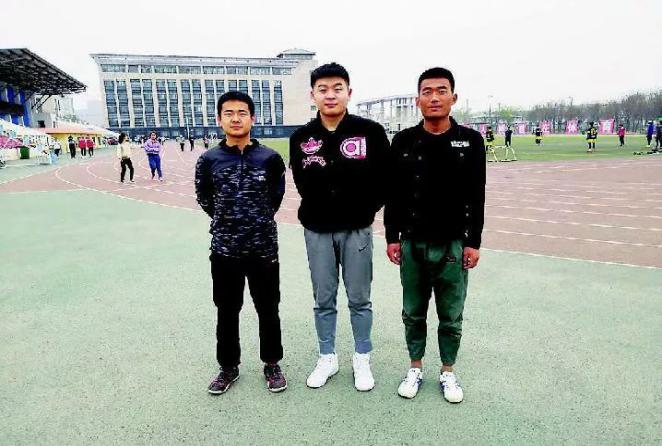 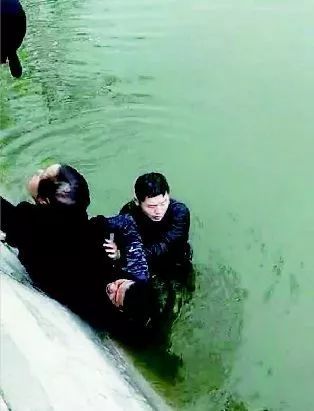 太原晚报记者 郭晓华 文/摄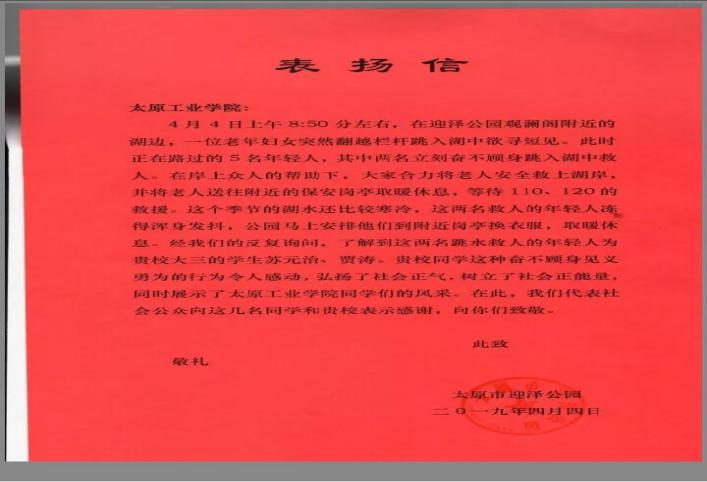 2、蜗窝集团与太原工业学院共建产学研基地及就业基地授牌仪式圆满成功2018-12-13 18:00	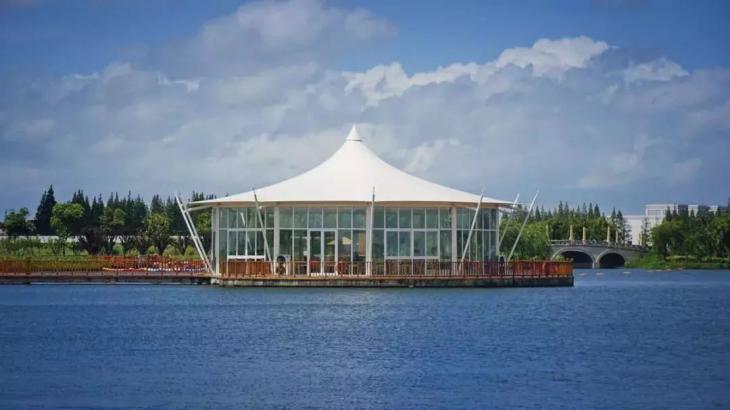 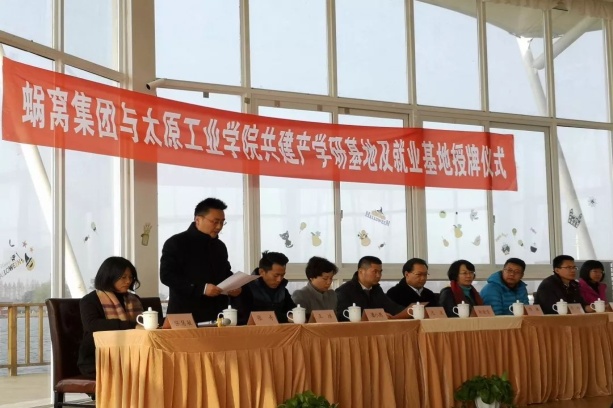 蜗窝集团乐营（淀山湖国际营地）湖心岛2018年12月12日上午10:00点，蜗窝集团与太原工业学院共建产学研基地及就业基地授牌仪式在蜗窝集团乐营（淀山湖国际营地）湖心岛隆重举行。出席本次授牌仪式的有：太原工业学院副院长靳金贵院长、太原工业学院就业指导中心主任邢敏、太原工业学院体育系副主任缪柯、太原工业学院体育系党总支副书记王定安、太原工业学院体育系副主任刘玉红、淀山湖镇党委委员、副镇长沈委员、淀山湖镇旅游公司总经理潘总、蜗窝集团创始人、首席执行官王总、蜗窝集团首席人力资源官崔总、蜗窝集团首席运营官张奇、蜗窝集团乐营（淀山湖国际营地）总经理任慧敏女士等相关领导。首先蜗窝集团首席运营官张奇先生致欢迎辞，欢迎各位来宾莅临并对集团及未来蜗窝人才发展的规划和安排进行了简单的介绍。此次授牌仪式对双方未来的合作寄予了厚望：期望双方继续秉持资源共享、携手发展的原则，进一步推进营地行业人才培养，努力推动资源共享和优势互补，继续巩固在各自领域的引领优势。淀山湖镇党委委员、副镇长沈委员对此次授牌仪式给予祝贺，并对蜗窝集团乐营（淀山湖国际营地）给予高度认可和评价。蜗窝集团乐营（淀山湖国际营地）总经理任慧敏介绍乐营整体情况：在2018年3月至6月这短短的90天里我们实现了营地从无到有并在7-12月的时间里接待了2000余人的全封闭美式夏令营；乐营以及各种类型的团队，拓展、研学、亲子活动。乐营很年轻，尚不满一周岁，在未来随着乐营1万多平方培训中心扩容工程、营地内景观提升工程的陆续实施，对乐营的运营提出了新的挑战，此次与太原工业学院的合作，将为乐营注入新的活力，增添力量，将成为乐营持续良好发展的又一支撑点。太原工业学院副院长靳金贵院长介绍了太原工业学院的基本情况及学院体育系在国内外赛事中取得的优异成绩，并说到“校企合作，订单培养，互惠互利，互动发展”是实现企业、学校效益最大化的途径。并希望蜗窝集团和太原工业学院能以此为起点，拓宽合作领域，加大合作力度，在校企合作的战略性、全面性、深入性等方面有更大突破。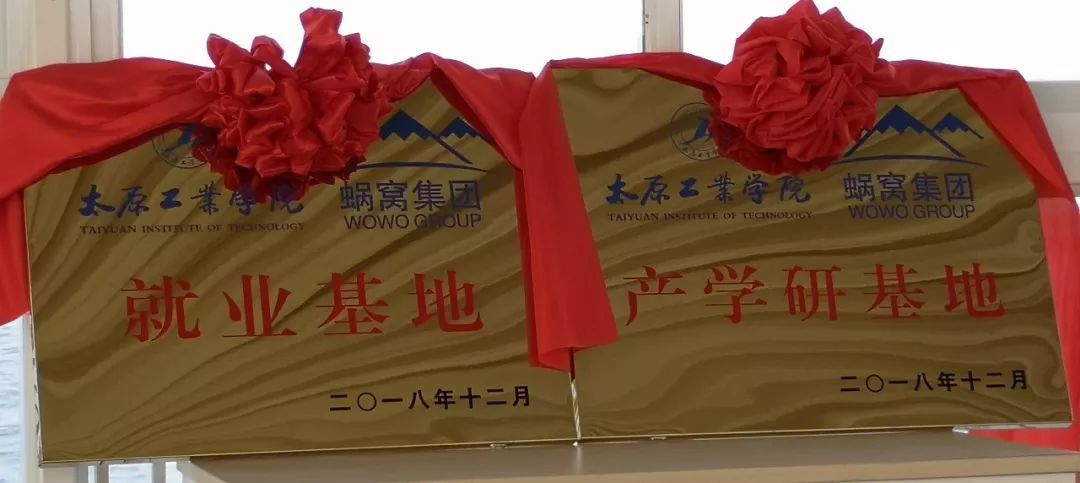 太原工业学院靳院长致辞后，该院和蜗窝集团进行了“产学研基地”及“就业基地”的授牌仪式。最后全体参会人员进行合影留念，太原工业学院靳院长一行人在蜗窝集团各位领导的陪同下参观乐营（淀山湖国际营地）并进行深切交流。此次蜗窝集团与太原工业学院授牌仪式正式标志着双方共建产学研基地及就业基地的启动，同时也标志着蜗窝集团与太原工业学院深度合作的又一次推进，标志着蜗窝集团蜗窝管理学院人才培养体系更加专业完善。微信“扫一扫”
分享到朋友圈3、“贵族运动”进校园太原工业学业开设马术选修课2018-10-17 16:05 来源:中新网山西原标题：“贵族运动”进校园 太原工业学业开设马术选修课太原工业学院供图 中新网山西新闻10月12日电(郭飞颖)12日，格蓝度马术·太原工业学院产学研基地举行授牌仪式。《马术运动基础》课程正式纳入太原工业学院体育系休闲体育专业的选修课当中。当天，Pony马，半血马、温血马、德国汉诺威等近十匹世界名马集中展示，23名太原工业学院的学生近距离欣赏了各式名马，部分学生还参与了乘骑体验。 太原工业学院供图 太原工业学院休闲体育专业教学主任刘玉红表示，在太原工业学院开设马术选修课，一是企业希望学校能够培养后备的贮备干部、贮备人才，二是学院的学生有这方面的需求，希望能够接触到更多休闲体育产业内高大上的一些运动项目。“希望同学们通过我们的本科教育能够为地方经济服务。我们选择这个课程一个是根据企业进入学校根据学生的素质情况呀喜欢度呀进行选择，学生本着自愿的原则，喜欢上这些课程的学生自愿报名，是一个公共选修课，学分和正常的限选课是一样的，四个学分。” 太原工业学院供图 据了解，太原工业学院体育系休闲体育专业开设的马场马术选修课课程包含48个课时，学生学习的课程包括马术运动装备、场地、礼仪及规，马房工作的基本技术，马术的临场实践等，通过学习让学生逐步了解马术知识，了解马术运动的起源和历史，掌握马房工作的基本技术，具备做马房管理人员的基本素养和基本能力，并初步学习乘骑，提高骑乘技术。 4、体育系2015级登山实训成功征服5278米四姑娘山二峰2018年7月1日午时12时，体育系户外方向37位同学出发前往四川省阿坝州藏族羌族自治州四姑娘山进行为期十天的户外登山实训。在体育系侯建斌、李国华、刘军良三位老师的带领下，经过三天的紧张行程，于7月3日到达四姑娘山山脚四姑娘镇，并于次日开启四姑娘山户外之旅。早8时，37位同学背负装备出发前往四姑娘山二峰大本营。历经11小时负重徒步后，34位同学成功到达海拔4307米的二峰大本营。高海拔状态调整尤为困难，在经历的一天的休整恢复后，7月6日凌晨3时，到达大本营的全体师生在本地协作的带领下开始冲击二峰峰顶。克服高原反应、失温、体能消耗过大等一系列困难后，直线爬升近1000米，历经3小时8公里，在早7时许， 26名师生成功登顶海拔5278米的四姑娘山二峰。
    相较于去年的四姑娘山大峰，二峰不仅海拔高出300米左右，攀登难度更是有所提升。李国华老师作为业内著名的登山专家，合理的安排学生作息，全程监测学生身体状况及进行周密的行程安排，为本次学生的成功登顶起到决定性作用。本次登山实训，是对户外方向学生三年专业技能学习成果的一次综合检验，也契合了学院“应用型人才培养”的教育理念，也是体育系勇于践行应用型教学改革的成果体现。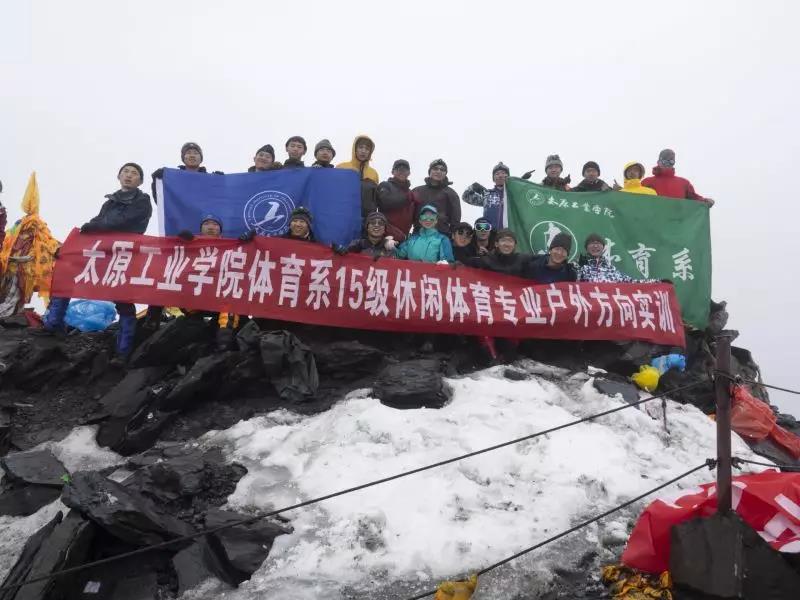 5、雷锋精神发光芒——体育系志愿服务队新城小学支教活动又是一年春来到，雷锋精神放光芒。为了树立爱心支教的旗帜，弘扬雷锋精神，发扬志愿服务理念，太原工业学院体育系志愿服务队于2019年3月19日16：00点到新城小学进行花样跳绳爱心支教活动。志愿服务队已连续四年到新城小学支教，每一次活动不仅给了志愿服务队一个展示爱心的机会，而且锻炼了队员们自身的综合素质，将日常所学付诸实践。本次支教活动志愿者们给小朋友带来了花样跳绳项目，教学过程中志愿服务队将三年级两个班分成四组，由志愿者们进行分组教学。志愿者们通过向小朋友们展示跳绳基础动作和技巧，从而使小朋友们更快的参与到此项运动当中。此外还进行了跳大绳比赛，从而带给小朋友们更多的欢乐。此次花样跳绳支教活动展示了每位志愿者阳光、活力、真诚、善良的爱心，为小朋友们带去了欢乐的同时也丰富了小朋友的课余生活。最后衷心希望每一名大学生都可以参与到志愿服务活动当中，将爱与奉献传递下去。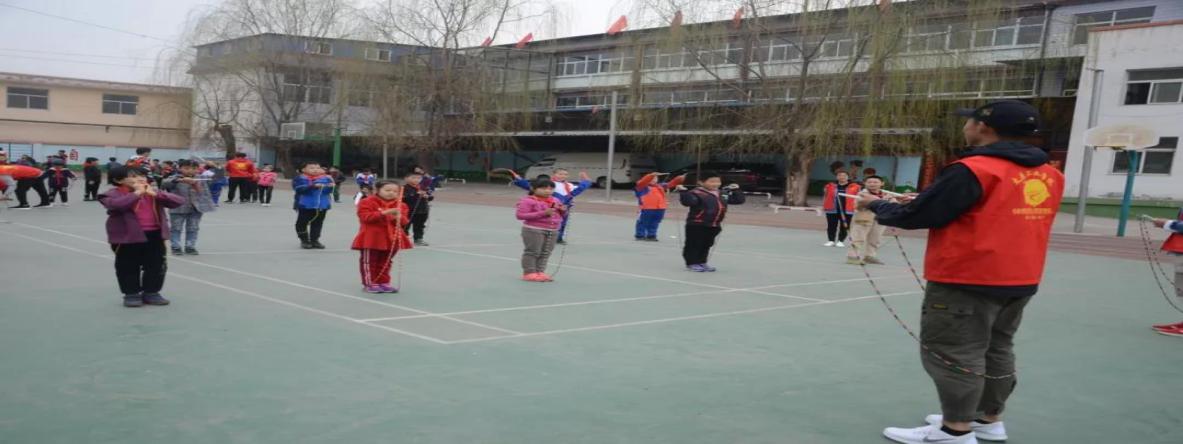 6、山西大学生定鼎长白山山西新闻网-三晋都市报2015-08-10 04:36身陷长白山的茫茫林海，这时你的心里想的是什么？是人生的无常，还是梦想的绝望，或者是别的什么？这时，有没有一个词——胜利，在你的脑海中闪过？你或许想不到，有这样一支团队，坚持着对胜利的执着信念，从原始森林脱困而出，成为这项运动中国大学生的王者。7月底，2015年全国学生定向锦标赛，在吉林省长白山原始森林闭幕。来自全国各地的近80所高校和41所中学，总共近2000名学生参加了本次比赛。经过激烈角逐，太原工业学院定向队笑到了最后，他们最终夺取了高校专业组男子团体冠军，同时取得了个人单项3枚银牌，获得了主办方颁发的“体育道德风尚奖”。这是我省高校在全国定向越野赛事中取得的历史最好成绩。定向越野，这是一个鲜为人知的新兴运动；太原工业学院定向队，这是一支鲜为人知的光荣战队。惊险与刺激，坚持与梦想，这又是一段精彩的故事。一场寻找终点的比赛你可能想不到，世界上居然有这样一种比赛，自己去寻找终点。定向运动又被称为“定向越野”、“识图越野”，起源于19世纪末的瑞典，比赛时参加者借助地形图和指北针，按规定的顺序独立寻找若干个标绘在地图上的地面检查点，并以最短的时间完成全赛程的运动。定向运动集智能、体能于一体，充满趣味性、知识性、竞争性，发端之初充满了军事味道，发展到现代社会，成为一项新兴的户外休闲运动项目。定向运动的参赛者可以是个人，也可以是由两人以上组成的队。这项运动重在培养人们分析、解决问题和运用逻辑思维的能力，同时学习在野外正确判定方向和使用地图的实践技能。2015年全国学生定向锦标赛的场地是长白山原始森林，其中涉及大片复杂多变的密林以及石林地、坑穴地。与历届赛事相比，这是难度最大的一次场地设置，这对运动员的体能、技能以及综合应变能力来说都是一次非同寻常的体验与挑战。按项目要求，每位参赛队员凭借着地图和指北针，在没有道路和人造地物参照的陌生环境，依靠行进方位角和地貌特征，按照地图上所示的路线到访实地设置的每一个点标，或独立、或以团体协作共同完成比赛。高校专业组是全国学生定向锦标赛这项传统赛事今年首次设立的组别，该组别囊括了国内当前具有代表性的定向强队。无论对于哪位参赛者来讲，这都是一场严峻的考验。一支输了起点的队伍很少有人知道，山西有这样一支定向战队，已经默默坚持了十多个年头。2004年，太原工业学院定向队第一次组建。由于定向运动本身是一个新兴项目，教练员也处于学习摸索的阶段，加之我省在本项运动中处于全国落后的水平，没有成功的经验可以借鉴。成立之初的太原工业学院定向队，队员全部为非体育专业学生，然而比赛竞争对手大都是体育专业学生甚至是高水平运动员。如何追赶并超越对手，这对于教练与队员们而言都是一个巨大的挑战。主教练缪柯、教练侯建斌，创业之路走得很是艰辛。通过两三年的摸索，教练和队员们结合项目本身的特点和队员自身的特点，制定了科学周密的训练计划。而队员们面对每周五次大强度高密度的体能训练，也从未退缩。学生战队的特点是铁打的营盘流水的兵，一位优秀队员好不容易培养成才，却又面临着毕业，这支战队还得再次选材。建队初期，太原及周边地区基本没有专业的训练场地，为此，两位教练和队员们牺牲了无数个休息日来测绘定向专用地图。迄今为止，太原工业学院定向队在太原及周边地区测绘出的训练及比赛场地已达近30平方公里，为山西省乃至全国定向运动的持续发展提供了坚实的支持，同时也为我国定向队员训练成绩的充分提高提供了必备的条件。一个敢于争先的信念十年磨一剑，决战长白山。太原工业学院定向队战绩究竟会怎样？体育系主任杨志栋信心满满，本次比赛他亲任领队，和教练们一起谋划出一个“智取长白山”的策略。帐下四名队员马渊源、罗贵彬、李辉、杨家滔，实力不一，特点各异，男子团体的最后成绩，是由短距离、中距离、百米赛、团队赛和积分赛五个单项赛成绩累加产生。既然没有实力绝对突出的个体，那么，太原工业学院想打的是整体牌，依靠的是团队的力量。比赛场地设在长白山自然保护区，无论是苍茫林海壮美景色的诱惑，还是蚊虫叮咬的烦恼，队员们都无心理会，一门心思看地图，辨方位，找目标，体力和智力一起狂奔，最终获得三个单项赛的亚军；也正是这三个亚军，使得全队在团体总分上占得先机，最终笑傲群雄。太原工业学院定向队十年间走向了全国，成为本项运动中的“山西代表”，但正如这项运动的特点一样，探索道路，寻找终点，这个团队也依然走在路上……本报记者李清伟7、山西学生户外运动“安家”太原工业学院2018-01-14 00:12    来源：新华网本地站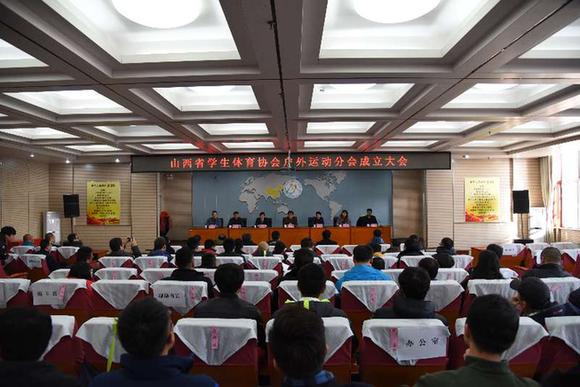 1月12日，山西省学生体育协会户外运动分会在太原工业学院“安家”。当天举行的成立仪式，通过了协会的章程、规划以及组织机构，选举杨志栋担任主席，石晓峰担任秘书长。由于具有挑战性、刺激性、参与性以及亲近大自然的属性，户外运动不仅仅吸引社会人群的参与，更受到广大青少年学生的青睐。目前，山西省户外运动的开展势头良好，每年参与全国各种户外运动比赛的学校队伍有30多支，许多学校正在建立各种各样的户外运动兴趣小组。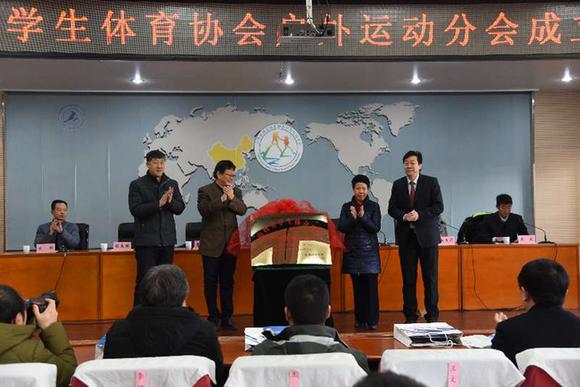 为什么学生体协户外运动分会能够“落户”到太原工业学院呢？新当选的执行秘书长侯建斌介绍，太原工业学院是山西省唯一一所开设休闲体育专业的本科院校。近年来在休闲体育人才培养和户外运动的教学与推广上做了积极的探索，户外运动社会资源丰富，目前已与国内20余家专业定向、拓展、户外等公司签订合作协议；太原工业学院代表队自2003年开始开展定向运动以来战绩突出，连续参加全国定向锦标赛12年，稳居高校专业组前三名，而且已有4名运动员入选国家大学生定向队；2009年开始开展攀岩运动，近年来连续参加全国大学生攀岩锦标赛，成绩优秀。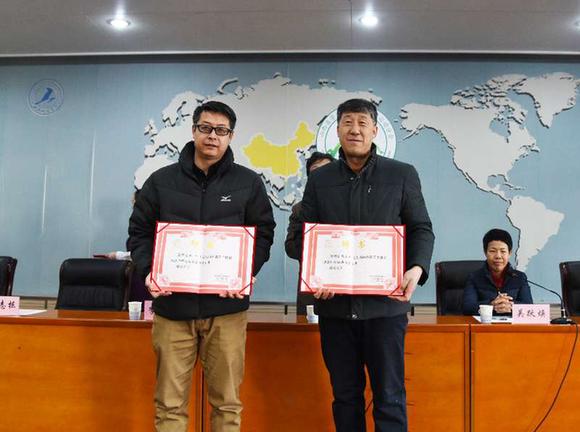 执行主席缪柯表示，户外运动分会成立后，将努力整合山西省内学校的相关户外运动资源，努力改变目前省内户外运动发展不平衡的现状，推动产业发展，助力全民健康。户外运动，是对在自然场地举行的运动项目群的统称，包括登山、攀岩、悬崖速降、野外露营、定向运动、溯溪、探险、拓展训练项目等。作为户外运动中具有代表性的项目，攀岩运动已经成为2020年东京奥运会的比赛项目。课程名称英文名称学分备注体育概论Introduction to Physical Education2运动解剖学Sports Anatomy3运动生理学Sports Physiology3体育社会学Sports sociology2健康教育学Healthy Education2体育心理学Sports psychology3体育科研方法Sportsscientific research methods2休闲体育概论Introduction to leisure sports2体育俱乐部经营与管理Sports Clubs Management and Administration2体育旅游概论The Ontlint of Sports Tourism2实践教学环节名称学分学期培养模式田径裁判实习12学校专业实习12学校+企业滑雪13学校+企业休闲体育经营与管理实训15学校高尔夫运动实习26学校+企业技能训练116学校+企业技能训练226学校+企业毕业实习87学校+企业毕业论文48学校+企业课程类别课程属性课程序号课  程编  号课  程名  称学分学时其 中其 中开设学期教学周数周学时数核心课程考核方式开课系部课程类别课程属性课程序号课  程编  号课  程名  称学分学时讲授实验开设学期教学周数周学时数核心课程考核方式开课系部公共基础教育平台必修121202012思想道德修养与法律基础348481124论文思政部公共基础教育平台必修221201001马克思主义基本原理348482163闭卷思政部公共基础教育平台必修321203001中国近代史纲要232323162闭卷思政部公共基础教育平台必修421204006毛泽东思想和中国特色社会主义理论体系概论464644164闭卷思政部公共基础教育平台必修521102018大学英语1348481124笔试+口试外语系公共基础教育平台必修621102014大学英语2232322162闭卷外语系公共基础教育平台必修721102016大学英语2实验11616282口试外语系公共基础教育平台必修821102015大学英语3232323162闭卷外语系公共基础教育平台必修921102017大学英语3实验11616382口试外语系公共基础教育平台必修1021102013大学英语4348484163闭卷外语系公共基础教育平台必修1121202007军事理论11616182开卷思政部公共基础教育平台必修1221051002计算机应用基础232322162操作计算机系公共基础教育平台选修1324300100思维训练类课程11616822开卷教务处公共基础教育平台选修公共选修课程包括人文类、社科类、自然类等课程，由教务处统一组织安排。公共选修课程包括人文类、社科类、自然类等课程，由教务处统一组织安排。公共选修课程包括人文类、社科类、自然类等课程，由教务处统一组织安排。公共选修课程包括人文类、社科类、自然类等课程，由教务处统一组织安排。公共选修课程包括人文类、社科类、自然类等课程，由教务处统一组织安排。公共选修课程包括人文类、社科类、自然类等课程，由教务处统一组织安排。公共选修课程包括人文类、社科类、自然类等课程，由教务处统一组织安排。公共选修课程包括人文类、社科类、自然类等课程，由教务处统一组织安排。公共选修课程包括人文类、社科类、自然类等课程，由教务处统一组织安排。公共选修课程包括人文类、社科类、自然类等课程，由教务处统一组织安排。公共选修课程包括人文类、社科类、自然类等课程，由教务处统一组织安排。公共选修课程包括人文类、社科类、自然类等课程，由教务处统一组织安排。公共选修课程包括人文类、社科类、自然类等课程，由教务处统一组织安排。公共基础教育平台以上公共基础教育平台必修27学分，要求选修8学分，自然科学类不少于2个学分。以上公共基础教育平台必修27学分，要求选修8学分，自然科学类不少于2个学分。以上公共基础教育平台必修27学分，要求选修8学分，自然科学类不少于2个学分。以上公共基础教育平台必修27学分，要求选修8学分，自然科学类不少于2个学分。以上公共基础教育平台必修27学分，要求选修8学分，自然科学类不少于2个学分。以上公共基础教育平台必修27学分，要求选修8学分，自然科学类不少于2个学分。以上公共基础教育平台必修27学分，要求选修8学分，自然科学类不少于2个学分。以上公共基础教育平台必修27学分，要求选修8学分，自然科学类不少于2个学分。以上公共基础教育平台必修27学分，要求选修8学分，自然科学类不少于2个学分。以上公共基础教育平台必修27学分，要求选修8学分，自然科学类不少于2个学分。以上公共基础教育平台必修27学分，要求选修8学分，自然科学类不少于2个学分。以上公共基础教育平台必修27学分，要求选修8学分，自然科学类不少于2个学分。以上公共基础教育平台必修27学分，要求选修8学分，自然科学类不少于2个学分。以上公共基础教育平台必修27学分，要求选修8学分，自然科学类不少于2个学分。专业教育平台必修1422212027体育概论23232184√闭卷体育系专业教育平台必修1522212002运动解剖学3484081124√闭卷体育系专业教育平台必修1622212018体能训练1348481124操作体育系专业教育平台必修1722212022体能训练2464642164操作体育系专业教育平台必修1822212005运动生理学3484082163√闭卷体育系专业教育平台必修1922212025体育社会学232323162√闭卷体育系专业教育平台必修2022212026健康教育学23232384√闭卷体育系专业教育平台必修2122212024体育心理学3484083163√闭卷体育系专业教育平台必修2222212017体育科研方法232326113√报告+操作体育系专业教育平台以上专业基础教育平台必修24学分。以上专业基础教育平台必修24学分。以上专业基础教育平台必修24学分。以上专业基础教育平台必修24学分。以上专业基础教育平台必修24学分。以上专业基础教育平台必修24学分。以上专业基础教育平台必修24学分。以上专业基础教育平台必修24学分。以上专业基础教育平台必修24学分。以上专业基础教育平台必修24学分。以上专业基础教育平台必修24学分。以上专业基础教育平台必修24学分。以上专业基础教育平台必修24学分。以上专业基础教育平台必修24学分。专业教育平台必修2322212019跑酷348481124操作体育系专业教育平台必修2422212006武术464642164操作体育系专业教育平台必修2523212013休闲体育概论232322162√闭卷体育系专业教育平台必修2622212014运动训练学23232384闭卷体育系专业教育平台必修2722212023体育保健学23222104162闭卷体育系专业教育平台必修2823212018轮滑348483163操作体育系专业教育平台必修2923212021#高尔夫运动基础464644164操作体育系专业教育平台必修3023212016#体育俱乐部经营与管理232324162√闭卷体育系专业教育平台必修3123212019体育法学232325162论文体育系专业教育平台必修3223212024实用运动康复学23216165162操作体育系专业教育平台必修3323212011体育旅游概论232325162√闭卷体育系专业教育平台必修3423212005体育营销学232325162闭卷体育系专业教育平台必修3523212017游泳348486124操作体育系专业教育平台必修3623212012体育赛事运作232326113报告+操作体育系专业教育平台选修3725212002排球348483124操作体育系专业教育平台选修3825212003足球348483124操作体育系专业教育平台选修3925212043#马术运动基础348483124操作体育系专业教育平台选修4025212023篮球464642164操作体育系专业教育平台选修4125212024民间体育464642164操作体育系专业教育平台选修4225212044中华传统射艺464642164操作体育系专业教育平台选修4325212018体育舞蹈1464645164操作体育系专业教育平台选修4425212026极限飞盘464645164操作体育系专业教育平台选修4525212046陈氏太极464645164操作体育系专业教育平台选修4625212025跆拳道464644164操作体育系专业教育平台选修4725212006网球464644164操作体育系专业教育平台选修4825212047健身气功464644164操作体育系专业教育平台选修4925212005乒乓球464645164操作体育系专业教育平台选修5025212007羽毛球464645164操作体育系专业教育平台选修5125212045体育英语464645164口试+操作体育系专业教育平台选修5225102001英语综合348487163笔试+口试外语系专业教育平台选修*模块1户外拓展方向户外拓展方向户外拓展方向户外拓展方向户外拓展方向户外拓展方向户外拓展方向户外拓展方向户外拓展方向户外拓展方向户外拓展方向专业教育平台选修5325212028户外拓展训练1464643164操作体育系专业教育平台选修5425212039攀岩与登山580804165操作体育系专业教育平台选修5525212010户外拓展训练24648565164操作体育系专业教育平台选修5625212013户外运动理论232325162开卷体育系专业教育平台选修5725212029定向运动58012686146操作体育系专业教育平台选修5825212015户外救援技术与野外生存训练4648566135操作体育系专业教育平台选修*模块2体能训练方向体能训练方向体能训练方向体能训练方向体能训练方向体能训练方向体能训练方向体能训练方向体能训练方向体能训练方向体能训练方向专业教育平台选修5925212027基础体操464643164操作体育系专业教育平台选修6025212038灵敏与核心发展方法580804165操作体育系专业教育平台选修6125212032力量与耐力发展方法464645164操作体育系专业教育平台选修6225212019私人健身教练232325162操作体育系专业教育平台选修6325212033不同人群体能训练指导580806146操作体育系专业教育平台选修6425212036功能性训练232326123报告+操作体育系专业教育平台选修6525212035动作学习与控制232326123开卷体育系专业教育平台选修*模块3#营地教育方向#营地教育方向#营地教育方向#营地教育方向#营地教育方向#营地教育方向#营地教育方向#营地教育方向#营地教育方向#营地教育方向#营地教育方向专业教育平台选修6625212048户外拓展训练464643164操作体育系专业教育平台选修6725212041教育心理学232324162开卷体育系专业教育平台选修6825212042户外游戏探索与创新348484163报告+操作体育系专业教育平台选修6925212011攀岩与登山4648565164操作体育系专业教育平台选修7025212040青少年营地教育232325162设计报告体育系专业教育平台以上专业教育平台必修35 学分，要求选修40学分。以上专业教育平台必修35 学分，要求选修40学分。以上专业教育平台必修35 学分，要求选修40学分。以上专业教育平台必修35 学分，要求选修40学分。以上专业教育平台必修35 学分，要求选修40学分。以上专业教育平台必修35 学分，要求选修40学分。以上专业教育平台必修35 学分，要求选修40学分。以上专业教育平台必修35 学分，要求选修40学分。以上专业教育平台必修35 学分，要求选修40学分。以上专业教育平台必修35 学分，要求选修40学分。以上专业教育平台必修35 学分，要求选修40学分。以上专业教育平台必修35 学分，要求选修40学分。以上专业教育平台必修35 学分，要求选修40学分。以上专业教育平台必修35 学分，要求选修40学分。补充说明专业教育平台第三学期开始必须选修一个模块，且修满24学分；其它限选课程要求选修16学分。选修模块3除完成该模块3内5门课程外，同时还必须完成模块1中定向运动、户外救援技术与野外生存训练2门课程。专业教育平台第三学期开始必须选修一个模块，且修满24学分；其它限选课程要求选修16学分。选修模块3除完成该模块3内5门课程外，同时还必须完成模块1中定向运动、户外救援技术与野外生存训练2门课程。专业教育平台第三学期开始必须选修一个模块，且修满24学分；其它限选课程要求选修16学分。选修模块3除完成该模块3内5门课程外，同时还必须完成模块1中定向运动、户外救援技术与野外生存训练2门课程。专业教育平台第三学期开始必须选修一个模块，且修满24学分；其它限选课程要求选修16学分。选修模块3除完成该模块3内5门课程外，同时还必须完成模块1中定向运动、户外救援技术与野外生存训练2门课程。专业教育平台第三学期开始必须选修一个模块，且修满24学分；其它限选课程要求选修16学分。选修模块3除完成该模块3内5门课程外，同时还必须完成模块1中定向运动、户外救援技术与野外生存训练2门课程。专业教育平台第三学期开始必须选修一个模块，且修满24学分；其它限选课程要求选修16学分。选修模块3除完成该模块3内5门课程外，同时还必须完成模块1中定向运动、户外救援技术与野外生存训练2门课程。专业教育平台第三学期开始必须选修一个模块，且修满24学分；其它限选课程要求选修16学分。选修模块3除完成该模块3内5门课程外，同时还必须完成模块1中定向运动、户外救援技术与野外生存训练2门课程。专业教育平台第三学期开始必须选修一个模块，且修满24学分；其它限选课程要求选修16学分。选修模块3除完成该模块3内5门课程外，同时还必须完成模块1中定向运动、户外救援技术与野外生存训练2门课程。专业教育平台第三学期开始必须选修一个模块，且修满24学分；其它限选课程要求选修16学分。选修模块3除完成该模块3内5门课程外，同时还必须完成模块1中定向运动、户外救援技术与野外生存训练2门课程。专业教育平台第三学期开始必须选修一个模块，且修满24学分；其它限选课程要求选修16学分。选修模块3除完成该模块3内5门课程外，同时还必须完成模块1中定向运动、户外救援技术与野外生存训练2门课程。专业教育平台第三学期开始必须选修一个模块，且修满24学分；其它限选课程要求选修16学分。选修模块3除完成该模块3内5门课程外，同时还必须完成模块1中定向运动、户外救援技术与野外生存训练2门课程。专业教育平台第三学期开始必须选修一个模块，且修满24学分；其它限选课程要求选修16学分。选修模块3除完成该模块3内5门课程外，同时还必须完成模块1中定向运动、户外救援技术与野外生存训练2门课程。专业教育平台第三学期开始必须选修一个模块，且修满24学分；其它限选课程要求选修16学分。选修模块3除完成该模块3内5门课程外，同时还必须完成模块1中定向运动、户外救援技术与野外生存训练2门课程。专业教育平台第三学期开始必须选修一个模块，且修满24学分；其它限选课程要求选修16学分。选修模块3除完成该模块3内5门课程外，同时还必须完成模块1中定向运动、户外救援技术与野外生存训练2门课程。课程类别课程属性课程序号课  程编  号课  程名  称学分学期与周数学期与周数学期与周数学期与周数学期与周数学期与周数学期与周数学期与周数考核方式开课系部课程类别课程属性课程序号课  程编  号课  程名  称学分ⅠⅡⅢⅣⅤⅥⅦⅧ考核方式开课系部实践教育平台必修121261001职业生涯规划与创新创业教育1第1-8学期，共计16学时第1-8学期，共计16学时第1-8学期，共计16学时第1-8学期，共计16学时第1-8学期，共计16学时第1-8学期，共计16学时第1-8学期，共计16学时第1-8学期，共计16学时论文就业处实践教育平台必修221261002就业创业指导1第6学期16学时（教学周数8周）第6学期16学时（教学周数8周）第6学期16学时（教学周数8周）第6学期16学时（教学周数8周）第6学期16学时（教学周数8周）第6学期16学时（教学周数8周）第6学期16学时（教学周数8周）第6学期16学时（教学周数8周）论文就业处实践教育平台必修321203006形势与政策2第1-8学期，共计64学时第1-8学期，共计64学时第1-8学期，共计64学时第1-8学期，共计64学时第1-8学期，共计64学时第1-8学期，共计64学时第1-8学期，共计64学时第1-8学期，共计64学时论文思政部实践教育平台必修421251001安全教育2第1-8学期，共计32学时第1-8学期，共计32学时第1-8学期，共计32学时第1-8学期，共计32学时第1-8学期，共计32学时第1-8学期，共计32学时第1-8学期，共计32学时第1-8学期，共计32学时报告保卫处实践教育平台必修527202002入学教育与军训22理论+操作学生处实践教育平台必修627202005思想政治理论课社会实践22调查报告思政部实践教育平台必修727212001田径裁判实习11操作体育系实践教育平台必修827212003#专业实习11实习报告体育系实践教育平台必修927212017#滑雪11操作体育系实践教育平台必修1027311003公益劳动01操作服务中心实践教育平台必修1127212004休闲体育经营与管理实训11　操作体育系实践教育平台必修1227212002#高尔夫运动实习22操作体育系实践教育平台必修1327212016技能训练111操作体育系实践教育平台必修1427212008#技能训练222操作体育系实践教育平台必修1527212018#毕业实习820实习报告体育系实践教育平台必修1627212007毕业论文416论文+答辩体育系实践教育平台必修1727202003毕业教育01论文体育系实践教育平台拓展创新选修1827212009学科竞赛操作体育系实践教育平台拓展创新选修1927212010职业资格认证培训1理论+操作体育系实践教育平台拓展创新选修2027212012发表专业论文理论+操作体育系实践教育平台拓展创新选修2127212013大学生创新创业项目论文体育系实践教育平台拓展创新选修2227212014大学生创新创业竞赛操作体育系实践教育平台拓展创新选修2327212015体能测试操作体育系实践教育平台拓展创新选修拓展创新课外实践环节包括参加学科竞赛、科研训练、专业实践、创新性活动、发表专业论文、调查研究、学术讲座、技能大赛、计算机等级、团委组织的第二课活动等方面。具体学分认定参见《创新学分管理办法》。拓展创新课外实践环节包括参加学科竞赛、科研训练、专业实践、创新性活动、发表专业论文、调查研究、学术讲座、技能大赛、计算机等级、团委组织的第二课活动等方面。具体学分认定参见《创新学分管理办法》。拓展创新课外实践环节包括参加学科竞赛、科研训练、专业实践、创新性活动、发表专业论文、调查研究、学术讲座、技能大赛、计算机等级、团委组织的第二课活动等方面。具体学分认定参见《创新学分管理办法》。拓展创新课外实践环节包括参加学科竞赛、科研训练、专业实践、创新性活动、发表专业论文、调查研究、学术讲座、技能大赛、计算机等级、团委组织的第二课活动等方面。具体学分认定参见《创新学分管理办法》。拓展创新课外实践环节包括参加学科竞赛、科研训练、专业实践、创新性活动、发表专业论文、调查研究、学术讲座、技能大赛、计算机等级、团委组织的第二课活动等方面。具体学分认定参见《创新学分管理办法》。拓展创新课外实践环节包括参加学科竞赛、科研训练、专业实践、创新性活动、发表专业论文、调查研究、学术讲座、技能大赛、计算机等级、团委组织的第二课活动等方面。具体学分认定参见《创新学分管理办法》。拓展创新课外实践环节包括参加学科竞赛、科研训练、专业实践、创新性活动、发表专业论文、调查研究、学术讲座、技能大赛、计算机等级、团委组织的第二课活动等方面。具体学分认定参见《创新学分管理办法》。拓展创新课外实践环节包括参加学科竞赛、科研训练、专业实践、创新性活动、发表专业论文、调查研究、学术讲座、技能大赛、计算机等级、团委组织的第二课活动等方面。具体学分认定参见《创新学分管理办法》。拓展创新课外实践环节包括参加学科竞赛、科研训练、专业实践、创新性活动、发表专业论文、调查研究、学术讲座、技能大赛、计算机等级、团委组织的第二课活动等方面。具体学分认定参见《创新学分管理办法》。拓展创新课外实践环节包括参加学科竞赛、科研训练、专业实践、创新性活动、发表专业论文、调查研究、学术讲座、技能大赛、计算机等级、团委组织的第二课活动等方面。具体学分认定参见《创新学分管理办法》。拓展创新课外实践环节包括参加学科竞赛、科研训练、专业实践、创新性活动、发表专业论文、调查研究、学术讲座、技能大赛、计算机等级、团委组织的第二课活动等方面。具体学分认定参见《创新学分管理办法》。拓展创新课外实践环节包括参加学科竞赛、科研训练、专业实践、创新性活动、发表专业论文、调查研究、学术讲座、技能大赛、计算机等级、团委组织的第二课活动等方面。具体学分认定参见《创新学分管理办法》。拓展创新课外实践环节包括参加学科竞赛、科研训练、专业实践、创新性活动、发表专业论文、调查研究、学术讲座、技能大赛、计算机等级、团委组织的第二课活动等方面。具体学分认定参见《创新学分管理办法》。拓展创新课外实践环节包括参加学科竞赛、科研训练、专业实践、创新性活动、发表专业论文、调查研究、学术讲座、技能大赛、计算机等级、团委组织的第二课活动等方面。具体学分认定参见《创新学分管理办法》。实践教育平台以上课外实践教学环节要求必修31学分，拓展创新选修6学分。标注#号的课程属校企合作课程以上课外实践教学环节要求必修31学分，拓展创新选修6学分。标注#号的课程属校企合作课程以上课外实践教学环节要求必修31学分，拓展创新选修6学分。标注#号的课程属校企合作课程以上课外实践教学环节要求必修31学分，拓展创新选修6学分。标注#号的课程属校企合作课程以上课外实践教学环节要求必修31学分，拓展创新选修6学分。标注#号的课程属校企合作课程以上课外实践教学环节要求必修31学分，拓展创新选修6学分。标注#号的课程属校企合作课程以上课外实践教学环节要求必修31学分，拓展创新选修6学分。标注#号的课程属校企合作课程以上课外实践教学环节要求必修31学分，拓展创新选修6学分。标注#号的课程属校企合作课程以上课外实践教学环节要求必修31学分，拓展创新选修6学分。标注#号的课程属校企合作课程以上课外实践教学环节要求必修31学分，拓展创新选修6学分。标注#号的课程属校企合作课程以上课外实践教学环节要求必修31学分，拓展创新选修6学分。标注#号的课程属校企合作课程以上课外实践教学环节要求必修31学分，拓展创新选修6学分。标注#号的课程属校企合作课程以上课外实践教学环节要求必修31学分，拓展创新选修6学分。标注#号的课程属校企合作课程以上课外实践教学环节要求必修31学分，拓展创新选修6学分。标注#号的课程属校企合作课程以上课外实践教学环节要求必修31学分，拓展创新选修6学分。标注#号的课程属校企合作课程补充说明1.学生可在任意学期利用课余时间取得拓展创新学分；拓展创新学分包括提升专业能力的课外选修实践环节、参加其他各类拓展创新实践活动和团委组织的第二课活动等，共计6学分，其中创新创业类活动学分不低于3学分。2.学生必须参加每年组织的体能测试项目，达不到合格可用其它创新创业类学分相抵。3.拓展创新选修学分中，学生必须考取1个以上国家权威部门（国家体育总局或国家人力资源及社会保障部）认定的职业资格证书；获省级以上体育竞赛获奖经系内认定可与此项相抵。1.学生可在任意学期利用课余时间取得拓展创新学分；拓展创新学分包括提升专业能力的课外选修实践环节、参加其他各类拓展创新实践活动和团委组织的第二课活动等，共计6学分，其中创新创业类活动学分不低于3学分。2.学生必须参加每年组织的体能测试项目，达不到合格可用其它创新创业类学分相抵。3.拓展创新选修学分中，学生必须考取1个以上国家权威部门（国家体育总局或国家人力资源及社会保障部）认定的职业资格证书；获省级以上体育竞赛获奖经系内认定可与此项相抵。1.学生可在任意学期利用课余时间取得拓展创新学分；拓展创新学分包括提升专业能力的课外选修实践环节、参加其他各类拓展创新实践活动和团委组织的第二课活动等，共计6学分，其中创新创业类活动学分不低于3学分。2.学生必须参加每年组织的体能测试项目，达不到合格可用其它创新创业类学分相抵。3.拓展创新选修学分中，学生必须考取1个以上国家权威部门（国家体育总局或国家人力资源及社会保障部）认定的职业资格证书；获省级以上体育竞赛获奖经系内认定可与此项相抵。1.学生可在任意学期利用课余时间取得拓展创新学分；拓展创新学分包括提升专业能力的课外选修实践环节、参加其他各类拓展创新实践活动和团委组织的第二课活动等，共计6学分，其中创新创业类活动学分不低于3学分。2.学生必须参加每年组织的体能测试项目，达不到合格可用其它创新创业类学分相抵。3.拓展创新选修学分中，学生必须考取1个以上国家权威部门（国家体育总局或国家人力资源及社会保障部）认定的职业资格证书；获省级以上体育竞赛获奖经系内认定可与此项相抵。1.学生可在任意学期利用课余时间取得拓展创新学分；拓展创新学分包括提升专业能力的课外选修实践环节、参加其他各类拓展创新实践活动和团委组织的第二课活动等，共计6学分，其中创新创业类活动学分不低于3学分。2.学生必须参加每年组织的体能测试项目，达不到合格可用其它创新创业类学分相抵。3.拓展创新选修学分中，学生必须考取1个以上国家权威部门（国家体育总局或国家人力资源及社会保障部）认定的职业资格证书；获省级以上体育竞赛获奖经系内认定可与此项相抵。1.学生可在任意学期利用课余时间取得拓展创新学分；拓展创新学分包括提升专业能力的课外选修实践环节、参加其他各类拓展创新实践活动和团委组织的第二课活动等，共计6学分，其中创新创业类活动学分不低于3学分。2.学生必须参加每年组织的体能测试项目，达不到合格可用其它创新创业类学分相抵。3.拓展创新选修学分中，学生必须考取1个以上国家权威部门（国家体育总局或国家人力资源及社会保障部）认定的职业资格证书；获省级以上体育竞赛获奖经系内认定可与此项相抵。1.学生可在任意学期利用课余时间取得拓展创新学分；拓展创新学分包括提升专业能力的课外选修实践环节、参加其他各类拓展创新实践活动和团委组织的第二课活动等，共计6学分，其中创新创业类活动学分不低于3学分。2.学生必须参加每年组织的体能测试项目，达不到合格可用其它创新创业类学分相抵。3.拓展创新选修学分中，学生必须考取1个以上国家权威部门（国家体育总局或国家人力资源及社会保障部）认定的职业资格证书；获省级以上体育竞赛获奖经系内认定可与此项相抵。1.学生可在任意学期利用课余时间取得拓展创新学分；拓展创新学分包括提升专业能力的课外选修实践环节、参加其他各类拓展创新实践活动和团委组织的第二课活动等，共计6学分，其中创新创业类活动学分不低于3学分。2.学生必须参加每年组织的体能测试项目，达不到合格可用其它创新创业类学分相抵。3.拓展创新选修学分中，学生必须考取1个以上国家权威部门（国家体育总局或国家人力资源及社会保障部）认定的职业资格证书；获省级以上体育竞赛获奖经系内认定可与此项相抵。1.学生可在任意学期利用课余时间取得拓展创新学分；拓展创新学分包括提升专业能力的课外选修实践环节、参加其他各类拓展创新实践活动和团委组织的第二课活动等，共计6学分，其中创新创业类活动学分不低于3学分。2.学生必须参加每年组织的体能测试项目，达不到合格可用其它创新创业类学分相抵。3.拓展创新选修学分中，学生必须考取1个以上国家权威部门（国家体育总局或国家人力资源及社会保障部）认定的职业资格证书；获省级以上体育竞赛获奖经系内认定可与此项相抵。1.学生可在任意学期利用课余时间取得拓展创新学分；拓展创新学分包括提升专业能力的课外选修实践环节、参加其他各类拓展创新实践活动和团委组织的第二课活动等，共计6学分，其中创新创业类活动学分不低于3学分。2.学生必须参加每年组织的体能测试项目，达不到合格可用其它创新创业类学分相抵。3.拓展创新选修学分中，学生必须考取1个以上国家权威部门（国家体育总局或国家人力资源及社会保障部）认定的职业资格证书；获省级以上体育竞赛获奖经系内认定可与此项相抵。1.学生可在任意学期利用课余时间取得拓展创新学分；拓展创新学分包括提升专业能力的课外选修实践环节、参加其他各类拓展创新实践活动和团委组织的第二课活动等，共计6学分，其中创新创业类活动学分不低于3学分。2.学生必须参加每年组织的体能测试项目，达不到合格可用其它创新创业类学分相抵。3.拓展创新选修学分中，学生必须考取1个以上国家权威部门（国家体育总局或国家人力资源及社会保障部）认定的职业资格证书；获省级以上体育竞赛获奖经系内认定可与此项相抵。1.学生可在任意学期利用课余时间取得拓展创新学分；拓展创新学分包括提升专业能力的课外选修实践环节、参加其他各类拓展创新实践活动和团委组织的第二课活动等，共计6学分，其中创新创业类活动学分不低于3学分。2.学生必须参加每年组织的体能测试项目，达不到合格可用其它创新创业类学分相抵。3.拓展创新选修学分中，学生必须考取1个以上国家权威部门（国家体育总局或国家人力资源及社会保障部）认定的职业资格证书；获省级以上体育竞赛获奖经系内认定可与此项相抵。1.学生可在任意学期利用课余时间取得拓展创新学分；拓展创新学分包括提升专业能力的课外选修实践环节、参加其他各类拓展创新实践活动和团委组织的第二课活动等，共计6学分，其中创新创业类活动学分不低于3学分。2.学生必须参加每年组织的体能测试项目，达不到合格可用其它创新创业类学分相抵。3.拓展创新选修学分中，学生必须考取1个以上国家权威部门（国家体育总局或国家人力资源及社会保障部）认定的职业资格证书；获省级以上体育竞赛获奖经系内认定可与此项相抵。1.学生可在任意学期利用课余时间取得拓展创新学分；拓展创新学分包括提升专业能力的课外选修实践环节、参加其他各类拓展创新实践活动和团委组织的第二课活动等，共计6学分，其中创新创业类活动学分不低于3学分。2.学生必须参加每年组织的体能测试项目，达不到合格可用其它创新创业类学分相抵。3.拓展创新选修学分中，学生必须考取1个以上国家权威部门（国家体育总局或国家人力资源及社会保障部）认定的职业资格证书；获省级以上体育竞赛获奖经系内认定可与此项相抵。1.学生可在任意学期利用课余时间取得拓展创新学分；拓展创新学分包括提升专业能力的课外选修实践环节、参加其他各类拓展创新实践活动和团委组织的第二课活动等，共计6学分，其中创新创业类活动学分不低于3学分。2.学生必须参加每年组织的体能测试项目，达不到合格可用其它创新创业类学分相抵。3.拓展创新选修学分中，学生必须考取1个以上国家权威部门（国家体育总局或国家人力资源及社会保障部）认定的职业资格证书；获省级以上体育竞赛获奖经系内认定可与此项相抵。课程类别课程类别课程属性学时学分学分比例%课堂教学公共基础教育平台必修43227.020.1%课堂教学公共基础教育平台选修1288.06.0%课堂教学专业基础教育平台必修38424.017.9%课堂教学专业教育平台必修56035.026.1%课堂教学专业教育平台选修63640.029.9%课堂教学合计合计2140134.0100%课堂教学学分比例：公共基础教育平台25 %，专业基础教育平台30.3%，专业教育平台44.7%学分比例：公共基础教育平台25 %，专业基础教育平台30.3%，专业教育平台44.7%学分比例：公共基础教育平台25 %，专业基础教育平台30.3%，专业教育平台44.7%学分比例：公共基础教育平台25 %，专业基础教育平台30.3%，专业教育平台44.7%学分比例：公共基础教育平台25 %，专业基础教育平台30.3%，专业教育平台44.7%课外实践教学课程属性课程属性学分学分学分比例%课外实践教学基本能力基本能力31.031.083.8%课外实践教学拓展创新拓展创新6.06.016.2%课外实践教学合计合计37.037.0100%课外实践教学学分比例：基本能力83.8%，拓展创新16.2%学分比例：基本能力83.8%，拓展创新16.2%学分比例：基本能力83.8%，拓展创新16.2%学分比例：基本能力83.8%，拓展创新16.2%学分比例：基本能力83.8%，拓展创新16.2%合计学分合计：171；
学分比例：理论教学58.9%，实验教学19.3%，课外实践教学21.8%；必修68.4%，选修31.6%学分合计：171；
学分比例：理论教学58.9%，实验教学19.3%，课外实践教学21.8%；必修68.4%，选修31.6%学分合计：171；
学分比例：理论教学58.9%，实验教学19.3%，课外实践教学21.8%；必修68.4%，选修31.6%学分合计：171；
学分比例：理论教学58.9%，实验教学19.3%，课外实践教学21.8%；必修68.4%，选修31.6%学分合计：171；
学分比例：理论教学58.9%，实验教学19.3%，课外实践教学21.8%；必修68.4%，选修31.6%学  期类  别12345678课堂教学（周学时）2321171581000课外实践（周）2222152017获奖时间奖 项 名 称获奖等级授 奖 部 门2018全国学生定向锦标赛 高校专业组男子团队女子长距离第一名中国大学生体育协会2018全国学生定向锦标赛 高校专业组女子短距离男子短距离第二名中国大学生体育协会2018全国学生定向锦标赛 高校专业组混合接力、女子短距离第五名中国大学生体育协会2018山西省第二十一届大中学生田径运动会甲组 男子跳高第一名山西省教育厅2018山西省第二十一届大中学生田径运动会乙组女子标枪第一名山西省教育厅2018中国大学生攀岩北区赛 男子乙B难度赛、速度赛第四名中国大学生体育协会2018中国大学生攀岩北区赛 女子乙B难度赛、速度赛第四名中国大学生体育协会2018中国大学生攀岩北区赛 男子乙A难度赛、速度赛第五名中国大学生体育协会2018中国大学生攀岩北区赛 男子乙B难度赛、速度赛第五名中国大学生体育协会2018中国大学生攀岩北区赛 女子乙B难度赛、速度赛第五名中国大学生体育协会2018山西定向越野锦标赛 男子接力、男子中距离第一名山西省教育厅2018山西定向越野锦标赛 女子中距离、女子短距离第二名山西省教育厅2018山西定向越野锦标赛 百米团体、短距离团体、中距离团体第二名山西省教育厅2018山西省学生跳绳联赛总决赛 高校组混合车轮跳第一名山西省教育厅2018山西省健身健美锦标赛 大学生组女子比基尼第五名山西省体育局2017全国学生定向锦标赛 高校专业组男子短距离赛第一名中国大学生体育协会2017全国学生定向锦标赛 高校专业组男子百米定向赛第一名中国大学生体育协会2017全国学生定向锦标赛 高校专业组男子中距离赛第一名中国大学生体育协会2017全国学生定向锦标赛 高校专业组女子中距离赛第一名中国大学生体育协会2017全国学生定向锦标赛 高校专业组男子中距离赛第三名中国大学生体育协会2017全国学生定向锦标赛 高校专业组男子团队赛第三名中国大学生体育协会2017全国学生定向锦标赛 高校专业组男子团队赛第三名中国大学生体育协会2017山西省学生跳绳联赛总决赛 大学组男子一带一第一名山西省教育厅2017山西省学生乒乓球赛 大学组女子团体、单打第五名山西省教育厅2016第12届中国大学生健美操锦标赛有氧轻器械男子组第一名中国大学生体育协会2016第12届中国大学生健美操锦标赛有氧轻器械混合组第一名中国大学生体育协会2016第12届中国大学生健美操锦标赛有氧踏板自选动作第二名中国大学生体育协会2016第12届中国大学生健美操锦标赛有氧轻器械第二名中国大学生体育协会2016全国学生定向锦标赛 高校专业组男子中距离赛第一名  第六名中国大学生体育协会2016全国学生定向锦标赛 高校专业组男子短距离赛第二名中国大学生体育协会2016全国学生定向锦标赛 高校专业组男子百米定向赛第三名第六名中国大学生体育协会2016全国学生定向锦标赛 高校专业组男子长距离赛第三名中国大学生体育协会2016全国学生定向锦标赛 高校专业组男子团队赛第八名中国大学生体育协会2016全国学生定向锦标赛 高校专业组混合接力赛第六名中国大学生体育协会2016山西省学生定向锦标赛精英组男百米定向赛、男积分定向赛第一名山西省教育厅2016山西省学生定向锦标赛 精英组男短距离定向赛第一名山西省教育厅2016山西省学生定向锦标赛 精英组女短距离定向赛第一名山西省教育厅2016山西省学生定向锦标赛 精英组女中距离定向赛第一名山西省教育厅2016山西省学生定向锦标赛 高校甲组男四人团队赛第一名山西省教育厅2016山西省学生定向锦标赛 高校甲组女四人团队赛第一名山西省教育厅序号项目名称项目类型负责人指导教师级别1智能搏击类项目练习沙袋创新创新训练杨家滔侯建斌省级2超星学习通app中《运动解剖学》课程的资源建设创新训练田　鑫徐  丹省级3体育舞蹈对普通大学生体成分和平衡力的影响创新训练张瑞徐丹院级4休闲体育专业学生亚健康现状及分析创新项目李艳王晓倩院级5物理康复疗法对膝关节髌骨软化症个案分析创新项目郭晓敏王晓倩院级6基于微信平台对高校学生课外体育锻炼的管理创新项目张振钢史俊梅院级7乒乓球运动对正中神经传导速度的影响创新项目刘成宏徐丹院级8我校定向运动员无氧阈和最大摄氧量特征的研究创新项目李佳浩徐丹院级9太原工业学院定向越野运动员功FMS结果研究 创新项目张  健因杰秀院级10定向运动员12分钟跑能量消耗的监测 创新项目刘　帅吴海英院级11迎新街道办幼儿园体育活动开展现状调查与研究创新项目王舒明因杰秀院级12中健体能创业项目冯锦博刘昊院级13菲特户外拓展创业项目王晓勇陈强院级14基于中小学研究旅行的营地教育课程产品开发创业项目孙　利史俊梅院级15体育锻炼对大学生提升人际交往能力的研究创新项目马晨宇史俊梅院级16星海体能创业项目杜宁宁刘文涛院级17针对大学生国家体质健康测试培养计划创业项目李园梦刘光锐院级18超越健身俱乐部创业项目杨　光刘光锐院级19青少年球类运动体适能训练项目创业项目曲光征陈强院级20营养工作室创业项目张　晶刘文涛院级序号基地名称基地地址协议有效期1山西马克卢体育健身文化有限公司太原市晋源区化肥四巷23号楼1单元3号2015.12.12-2018.12.122山西驼铃户外俱乐部有限公司太原市杏花岭区五龙口街北一巷9号2016.4.15-2019.4.153太原市维卡健身俱乐部太原市府西街2016.5.10-2019.5.104山西克瑞特熔企业管理咨询有限公司太原市小店区康宁街83号      0351-30481592016.10.22-2019.10.225太原市康路休闲体育发展有限公司太原市迎新街2017.3.12-2020.3.126山西七道健身俱乐部有限公司山西省太原市杏花岭区城坊西街万达不夜城25号2017.6.2-2020.6.27山西体育文化发展有限公司太原市体育路2017.6.2-2020.6.28山西星历奇教育科技有限公司太原市杏花岭区富力盈通底商C3-10022017.6.2-2020.6.29山西天地长久文化旅游有限公司忻州市定襄县凤凰山庄景区2017.6.2-2020.6.210山西新感觉体育文化有限公司太原市尖草坪区恒山路2017.6.2-2020.6.211山西壳子户外运动俱乐部有限公司太原小店馨和佳苑1栋1单元1202      176351592672017.6.2-2020.6.212上海敏蓝信息技术有限公司成都分公司四川省成都市2017.6.2-2020.6.213北京定向猎狐之旅文化发展有限公司北京市丰台区西局玉园2017.9.1-2020.6.214山西博闻行知文化交流有限公司太原市五一路铜锣湾E座1201室2017.10.16-2020.10.1615天地黄河（北京）教育科技院太原市羊市街丽阳大厦五层2017.11.20-2020.11.2016领航通用航空有限公司山东省滨州市大高航空产业园2017.12.8-2020.12.817上海勇盛体育管理有限公司上海市松江区沪松公路1658号九润商务大厦2017.12.28-2020.12.2818山西恒威鑫呈健身服务有限公司太原市并州路中飞天街主楼5层2017.12.08--2020.12.0819山西怡生健体育文化有限公司太原市千峰南路晋煤悦城二楼怡生健运动中心2017.12.22-2020.12.2220太原市小店区克耐特健身工作室太原市长治路249号山西高创7层2018.4.18-2021.4.1821为来训练营教育科技（北京）有限公司北京市西城区北三环中路29号茅台大厦27082018.5.20-2021.5.2022四川雏鹰行动教育科技有限公司四川省成都大学体育学院体育馆一层2018.5.20-2021.5.2023山西和合欣文化交流有限公司太原市尖草坪区龙聚内NED运动俱乐部2018.5.20-2021.5.2024欧森营地（厦门）教育科技有限公司厦门观音山天瑞99,805室2018.5.20-2021.5.2025成都蕃茄小镇教育咨询有限公司成都市高新区吉泰路166号福年广场T2,8012018.5.20-2021.5.2026山西辰憬国际高尔夫俱乐部有限公司太原市大同路36号2018.5.20-2021.5.2027北京正飞鸿文化发展有限公司北京大兴生物医药基地永大路32号2018.5.20-2021.5.2028北京花香盛世国际体育文化发展有限公司北京市朝阳区康家沟145号2018.5.20-2021.5.2029山西学信博思教育科技有限公司太原市小店区坞城路93号2018.5.20-2021.5.2030杭州迷榖户外运动策划有限公司杭州下沙金沙大道财通中心1125室2018.5.20-2021.5.2031上海捶丸体育文化发展有限公司上海市闵行区吴中路1079号704室2018.5.20-2021.5.2032上海巅峰体育管理股份有限公司上海市杨浦区恒仁路350号2018.5.20-2021.5.2033太原格蓝度马术俱乐部有限公司太原市北固碾花海庄园内2018.9.20-21.9.20体育系 2018 届毕业生获得各类专业技术技能资格证书班级：1422111填表日期：2018年 6 月 20 日体育系 2018 届毕业生获得各类专业技术技能资格证书班级：1422111填表日期：2018年 6 月 20 日体育系 2018 届毕业生获得各类专业技术技能资格证书班级：1422111填表日期：2018年 6 月 20 日体育系 2018 届毕业生获得各类专业技术技能资格证书班级：1422111填表日期：2018年 6 月 20 日体育系 2018 届毕业生获得各类专业技术技能资格证书班级：1422111填表日期：2018年 6 月 20 日体育系 2018 届毕业生获得各类专业技术技能资格证书班级：1422111填表日期：2018年 6 月 20 日体育系 2018 届毕业生获得各类专业技术技能资格证书班级：1422111填表日期：2018年 6 月 20 日序号学 号姓 名证书名称发证单位发证年月 发证年月 11张慧楠现场救护资格证书山西省红十字会2016.11.16　2016.11.16　21张慧楠初级户外指导员中国登山协会2017.11.20　2017.11.20　32李思秀现场救护资格证书晋中市红十字会2017.12.12　2017.12.12　42李思秀中国跳绳教练员证书国际体育总局社会体育指导中心2017.4.10　2017.4.10　53郑兆北现场救护资格证书山西省红十字会2016.11.16　2016.11.16　63郑兆北初级户外指导员中国登山协会2017.11.20　2017.11.20　74孙红彪现场救护资格证书山西省红十字会2016.11.16　2016.11.16　84孙红彪初级户外指导员中国登山协会2017.11.202017.11.2095闫晓君中小学教师资格证书教育部考试中心2018.01.202018.01.20105闫晓君中国跳绳教练员证书国际体育总局社会体育指导中心2017.4.102017.4.10116郝鹏飞游泳救生员五级证书中国人力资源和社会保障部2017.05.202017.05.20126郝鹏飞篮球二级裁判员证书太原市体育局2016.12　2016.12　137杨瑾乒乓球二级裁判员证书太原市体育局2016.12　2016.12　147杨瑾篮球二级裁判员证书太原市体育局2017.10　2017.10　157杨瑾现场救护资格证书山西省红十字会2016.11.162016.11.16167杨瑾初级户外指导员中国登山协会2017.11.20　2017.11.20　178孙京京现场救护资格证书山西省红十字会2016.11.162016.11.16188孙京京初级户外指导员中国登山协会2017.11.202017.11.20199逯芳芳现场救护资格证书晋中市红十字会2017.12.122017.12.12209逯芳芳全国跳绳三级裁判员证书国家体育总局社会体育指导中心2017.04.102017.04.10219逯芳芳中国跳绳教练员证书国际体育总局社会体育指导中心2017.4.102017.4.102212贾恒初级户外指导员中国登山协会2017.11.202017.11.202312贾恒田径二级裁判员证书太原市体育局2016.12　2016.12　2412贾恒现场救护资格证书山西省红十字会2016.11.162016.11.162513宋以超篮球二级裁判员证书太原市体育局2016.12 2016.12 2613宋以超现场救护资格证书晋中市红十字会2017.12.122017.12.1227闫世番现场救护资格证书山西省红十字会2016.11.162016.11.1628闫世番保健按摩师三级山西省职业技能鉴定中心2015.10 2015.10 2916李鹏辉运动营养师人力资源保障部2018.06　2018.06　3016李鹏辉现场救护资格证书晋中市红十字会2017.12.122017.12.123116李鹏辉篮球二级裁判员证书太原市体育局2016.12 2016.12 3216李鹏辉羽毛球二级裁判员证书太原市体育局2017.10　2017.10　3317　张昭初级户外指导员中国登山协会2017.11.202017.11.203417　张昭篮球二级裁判员证书太原市体育局2016.12 2016.12 3517　张昭保健按摩师师人力资源保障部2018.06 2018.06 3617　张昭羽毛球二级裁判员证书太原市体育局2017.10 2017.10 3718杨凯伦现场救护资格证书晋中市红十字会2017.12.122017.12.123818杨凯伦公共营养师三级山西省职业技能鉴定中心2017.02.082017.02.083918杨凯伦全国跳绳三级裁判员证书国家体育总局社会体育指导中心2017.04.102017.04.104019王宝福网球二级裁判员证书太原市体育局2017.10 2017.10 4119王宝福现场救护资格证书山西省红十字会2016.11.162016.11.164219王宝福初级户外指导员中国登山协会2017.11.202017.11.204319王宝福保健按摩师三级山西省职业技能鉴定中心2016.04.152016.04.154420郭亚璋现场救护资格证书山西省红十字会2016.11.162016.11.164520郭亚璋保健按摩师三级山西省职业技能鉴定中心2016.04.152016.04.154620郭亚璋篮球二级裁判员证书太原市体育局2016.12　2016.12　4721高慧玉中小学教师资格证书教育部考试中心2018.01.202018.01.204821高慧玉现场救护资格证书晋中市红十字会2017.12.122017.12.124922赵娜中国跳绳教练员证书国际体育总局社会体育指导中心2017.4.102017.4.105022赵娜体能训练师全国专业人才储备工作委员会2018.03　2018.03　5122赵娜全国跳绳三级裁判员证书国家体育总局社会体育指导中心2017.04.102017.04.105223韩瑾瑜现场救护资格证书山西省红十字会2016.11.162016.11.165323韩瑾瑜初级户外指导员中国登山协会2017.11.202017.11.205424闫勇材运动营养师人力资源保障部2018.06 2018.06 5524闫勇材现场救护资格证书晋中市红十字会2017.12.122017.12.125625贾逍遥现场救护资格证书山西省红十字会2016.11.162016.11.165725贾逍遥初级户外指导员中国登山协会2017.11.202017.11.205829李  冉篮球二级裁判员证书太原市体育局2017.10 2017.10 5929李  冉乒乓球二级裁判员证书太原市体育局2016.12 2016.12 6029李  冉初级户外指导员中国登山协会2017.11.202017.11.206129李  冉现场救护资格证书山西省红十字会2016.11.162016.11.166230王  浩现场救护资格证书晋中市红十字会2017.12.122017.12.126330王  浩羽毛球二级裁判员证书太原市体育局2016.12 2016.12 6430王  浩运动营养师人力资源保障部2018.06 2018.06 6532熊健权现场救护资格证书晋中市红十字会2017.12.122017.12.126632熊健权体能训练师人力资源和社会专业人才培训中心2018.03 2018.03 6733许仕玉初级户外指导员中国登山协会2017.11 2017.11 6833许仕玉田径二级裁判员证书太原市体育局2016.12 2016.12 6933许仕玉现场救护资格证书山西省红十字会2016.11　2016.11　7034图列克篮球二级裁判员证书太原市体育局2017.12 2017.12 7134图列克中国健美健身高级专业健身教练中国健美协会2016.40 2016.40 体育系 2018 届毕业生获得各类专业技术技能资格证书班级：1422112填表日期：2018年 6 月 20 日体育系 2018 届毕业生获得各类专业技术技能资格证书班级：1422112填表日期：2018年 6 月 20 日体育系 2018 届毕业生获得各类专业技术技能资格证书班级：1422112填表日期：2018年 6 月 20 日体育系 2018 届毕业生获得各类专业技术技能资格证书班级：1422112填表日期：2018年 6 月 20 日体育系 2018 届毕业生获得各类专业技术技能资格证书班级：1422112填表日期：2018年 6 月 20 日体育系 2018 届毕业生获得各类专业技术技能资格证书班级：1422112填表日期：2018年 6 月 20 日序号学 号姓 名证书名称发证单位发证年月 101史晶现场救护资格证山西省红十字会2016.11.16201史晶初级户外指导员证中国登山协会2017.11.20302张丽婷现场救护资格证晋中市红十字会2017.12.12402张丽婷羽毛球二级裁判员证太原市体育局2017.1　503王璐现场救护资格证山西省红十字会2016.11.16603王璐初级户外指导员证中国登山协会2017.11.20704王佳宸网球二级裁判证太原市体育局2014.10804王佳宸PTR教练员证书Professional Tennis Registry2017.06905张晓航现场救护资格证山西省红十字会2016.11.161005张晓航篮球二级裁判员证太原市体育局2016.121106马梓烟现场救护资格证山西省红十字会2016.11.161206马梓烟初级户外指导员证中国登山协会2017.11.201307闫锋　高级按摩师证山西省技能认定中心2015.41407闫锋　教师资格证教育部考试中心2018.1.201507闫锋　德国施罗特实践治疗师德国国际施罗特学院2017.41608阴腾飞现场救护资格证山西省红十字会2016.11.161708阴腾飞初级户外指导员证中国登山协会2017.11.201809王玮雄中国健美健身高级专业健身教练中国健美协会2016.4.111909王玮雄GSSC减脂专家精英私人教练中心　2018.6.162010王昱仙现场救护资格证晋中市红十字会2017.12.122110王昱仙羽毛球二级裁判员证太原市体育局2017.102210王昱仙乒乓球二级裁判员证太原市体育局2017.102310王昱仙排球二级裁判员证太原市体育局2017.102411　张凯　教师资格证教育部考试中心2018.1.202511　张凯　保健按摩师山西省技能认定中心2015.92611　张凯　现场救护资格证晋中市红十字会2017.12.12　2712赵鑫浩教师资格证教育部考试中心2018.1.202812赵鑫浩现场救护资格证晋中市红十字会2017.12.122913程灏波现场救护资格证山西省红十字会2016.11.163013程灏波初级户外指导员证中国登山协会2017.11.203114寇文杰游泳救生员五级国家体育总局2017.5.203214寇文杰游泳员五级国家体育总局2017.7.253315卫廷江现场救护资格证山西省红十字会2016.11.163415卫廷江初级户外指导员证中国登山协会2017.11.203516程乐现场救护资格证山西省红十字会2016.11.163616程乐初级户外指导员证中国登山协会2017.11.203717　王崇现场救护资格证山西省红十字会2016.11.163817　王崇保健按摩师山西省技能认定中心2016.103917　王崇初级户外指导员证中国登山协会2017.11.204019梁晓瑶现场救护资格证晋中市红十字会2017.12.124119梁晓瑶羽毛球二级裁判员证太原市体育局2017.104220梁会军现场救护资格证山西省红十字会2016.11.164320梁会军初级户外指导员证中国登山协会2017.11.204421　张晓沛现场救护资格证晋中市红十字会2017.12.124521　张晓沛全国跳绳三级裁判员国家体育总局社会体育指导中心2017.4.104621　张晓沛公共营养师山西省职业技能鉴定中心2017.2.84722靳刘泽中国健美健身高级专业健身教练中国健美协会2016.4.114822靳刘泽EPTC私教证书精英私人教练中心2018.54922靳刘泽INT小团体私教证健身教育学院2018.65023刘佳现场救护资格证山西省红十字会2016.11.165123刘佳初级户外指导员证中国登山协会2017.11.205224季占欣现场救护资格证山西省红十字会2016.11.165324季占欣初级户外指导员证中国登山协会2017.11.205425张瑞现场救护资格证山西省红十字会2016.11.165525张瑞初级户外指导员证中国登山协会2017.11.205626葛忠鹏体能训练师全国专业人才储备工作委员会2018.35726葛忠鹏篮球二级裁判员证太原市体育局2017.105827马健超保健按摩师山西省技能认定中心2016.105927马健超现场救护资格证山西省红十字会2016.11.166027马健超初级户外指导员证中国登山协会2017.11.206127马健超篮球二级裁判员证太原市体育局2016.126227马健超田径二级裁判员证太原市体育局2016.126328吴进现场救护资格证晋中市红十字会2017.12.126428吴进精英私人教练百胜健身培训学院2017.8.136529许正凯现场救护资格证山西省红十字会2016.11.166629许正凯初级户外指导员证中国登山协会2017.11.206730彭振现场救护资格证山西省红十字会2016.11.166830彭振运动营养师中国职业技能培训中心2018.66931冯通现场救护资格证山西省红十字会2016.11.167031冯通初级户外指导员证中国登山协会2017.11.207132詹迪鹏现场救护资格证晋中市红十字会2017.12.127232詹迪鹏中国健美健身高级专业健身教练中国健美协会2016.4.117333马宇田中国健美健身高级专业健身教练中国健美协会2016.4.117433马宇田EPTC私教证书精英私人教练中心2016.27534李辉现场救护资格证山西省红十字会2016.11.167634李辉初级户外指导员证中国登山协会2017.11.20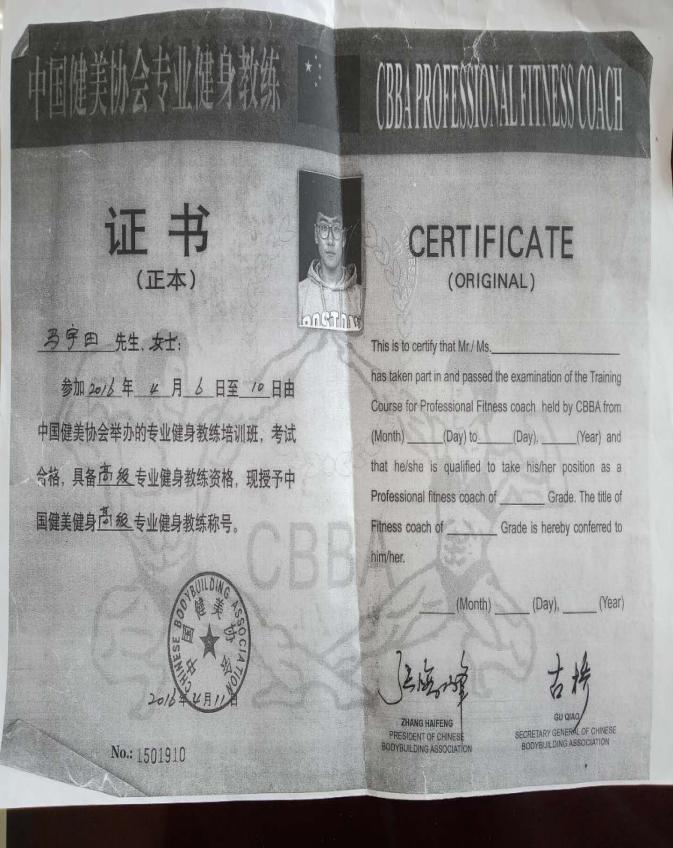 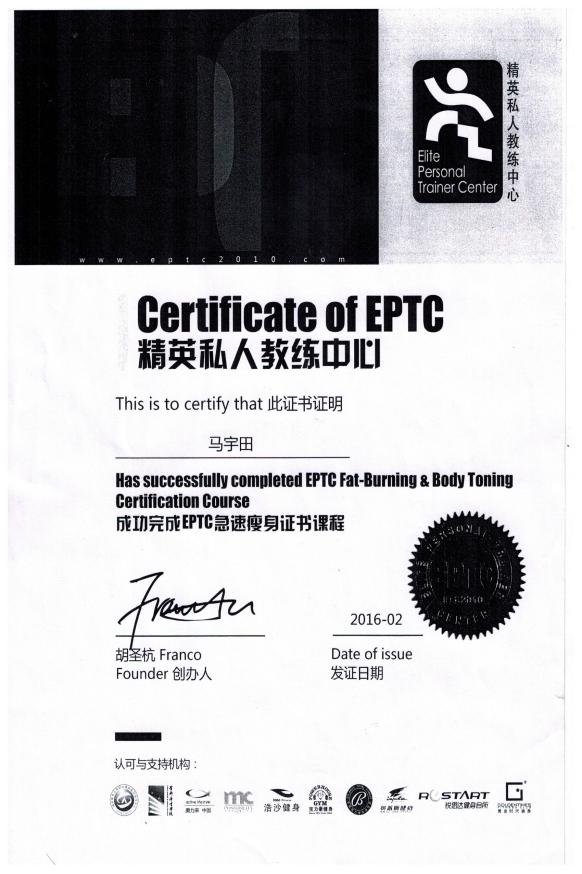 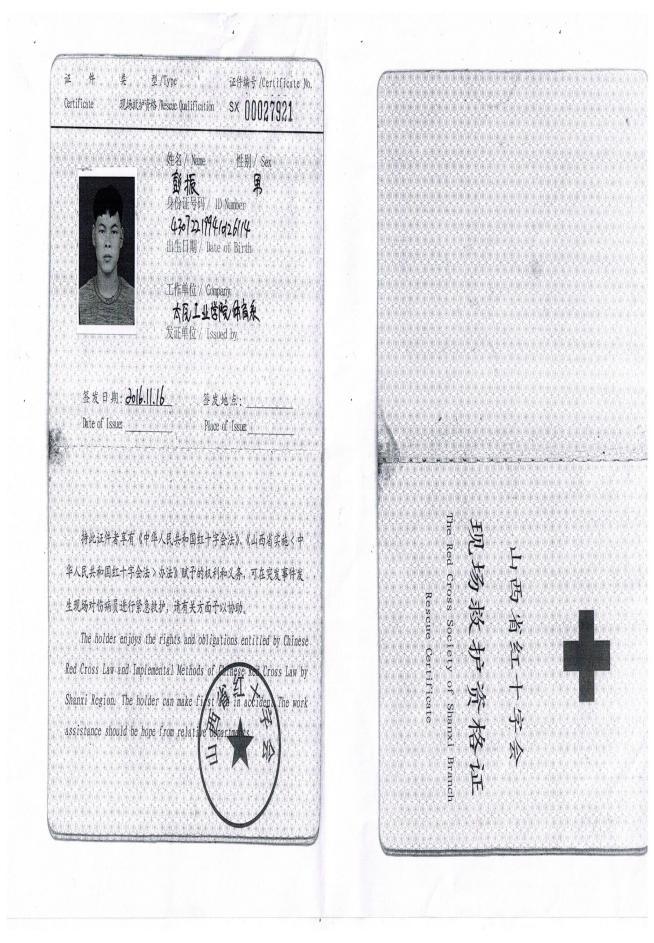 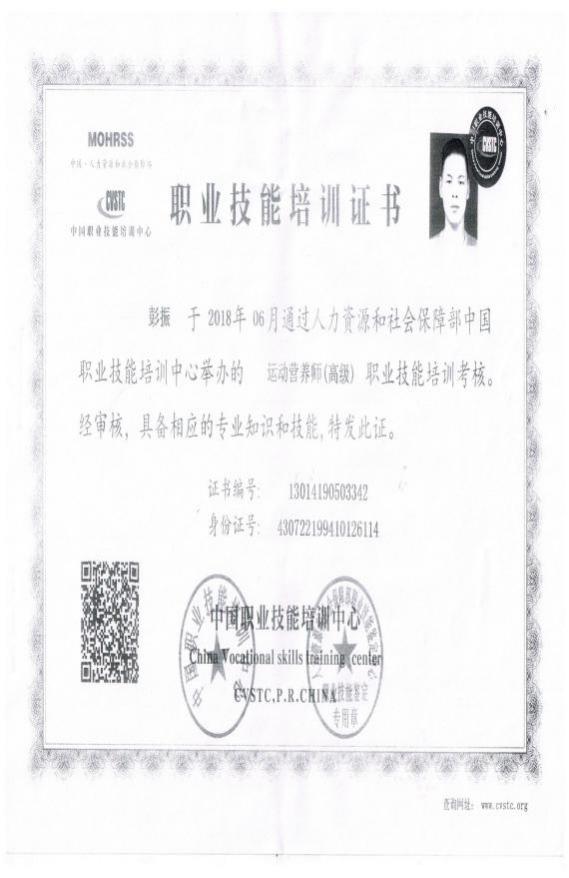 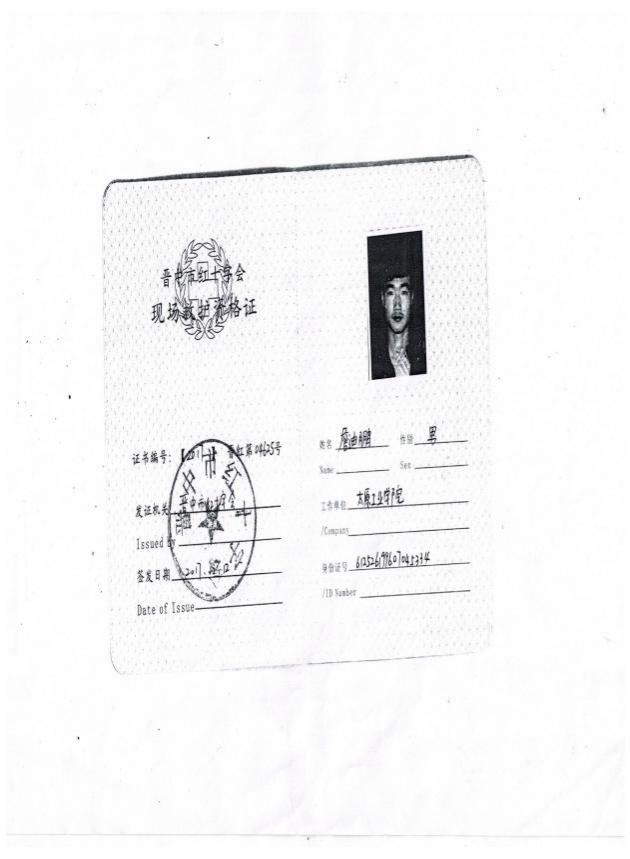 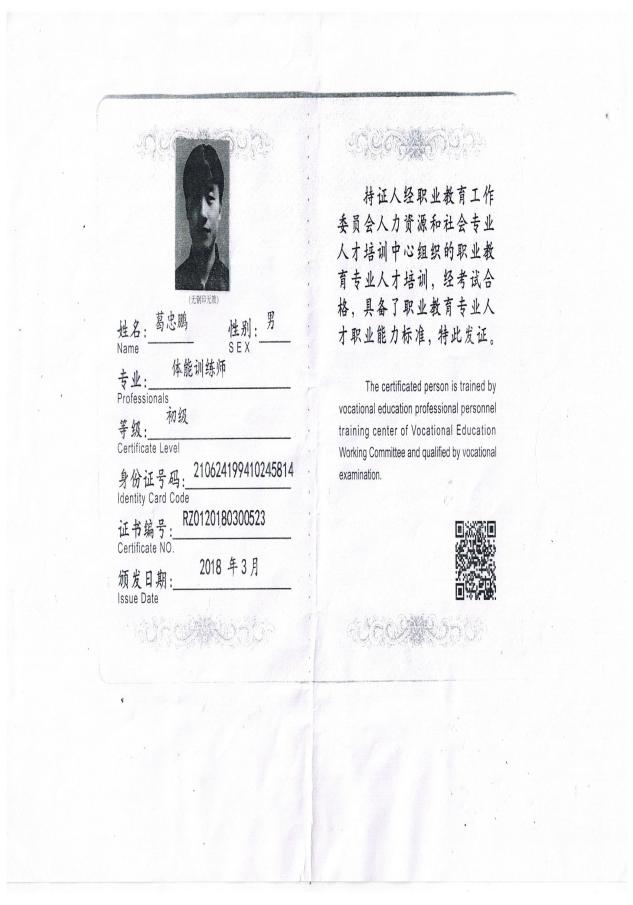 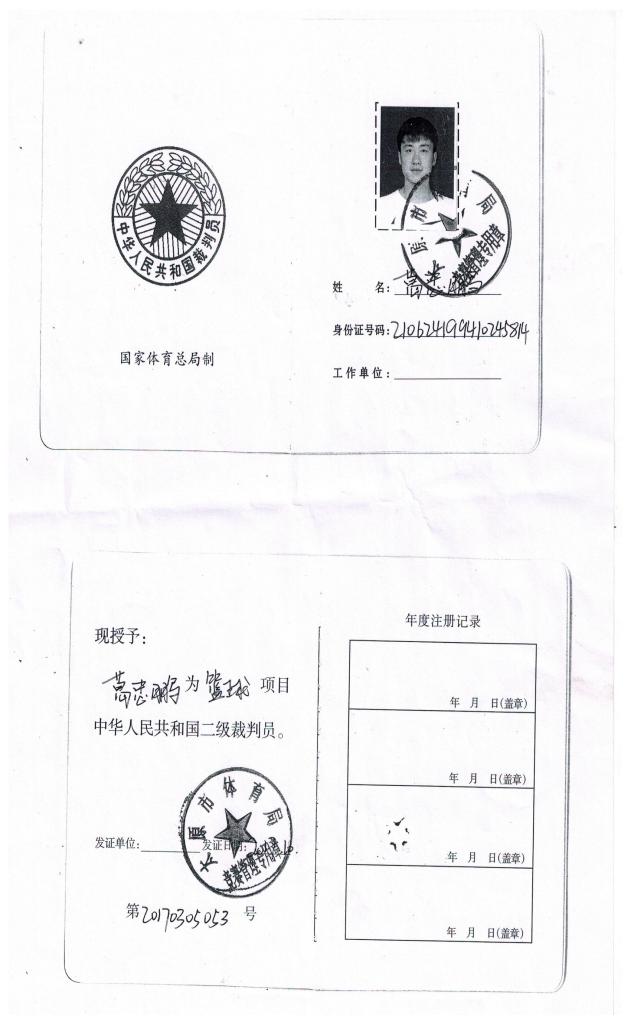 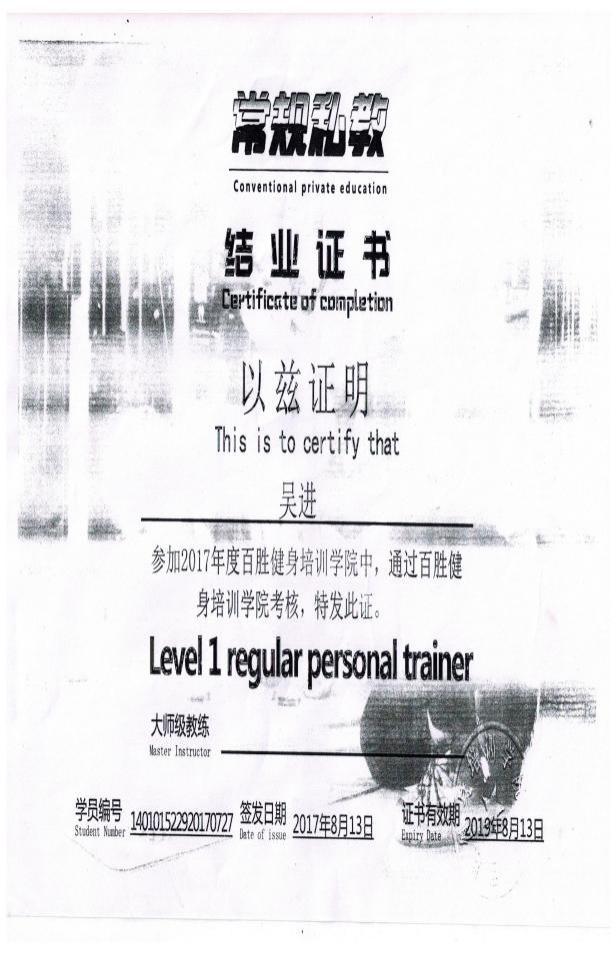 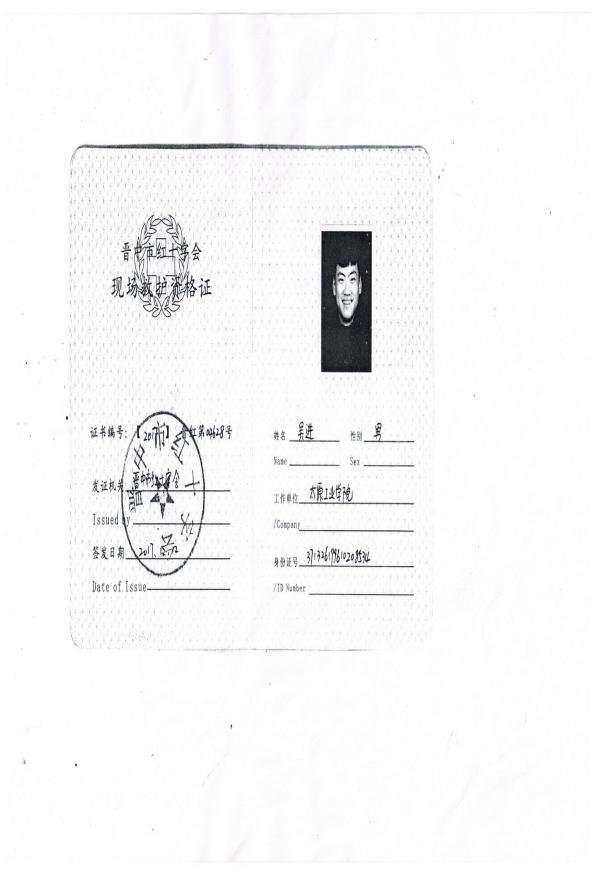 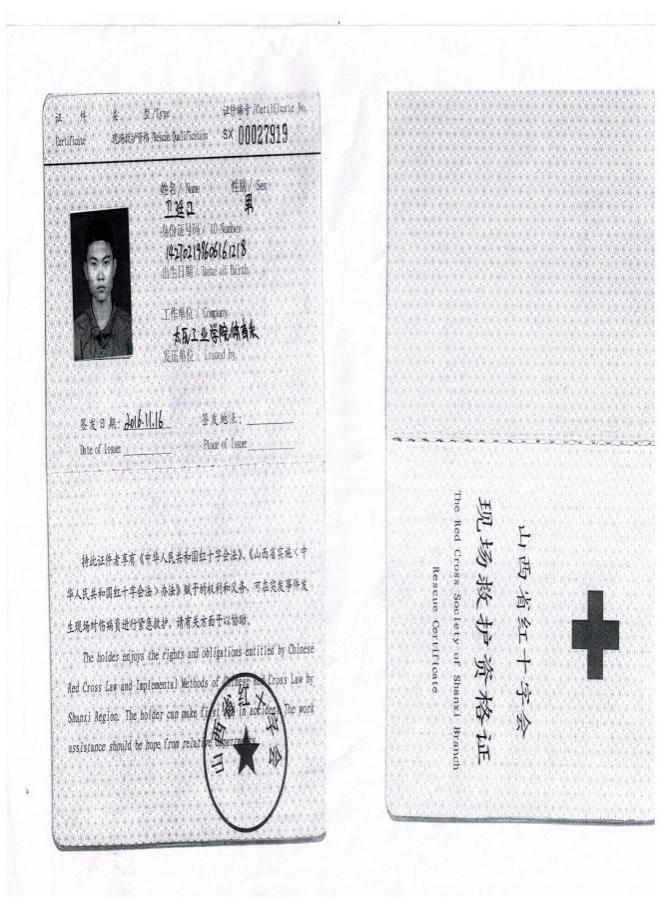 姓名性别就业单位王佳宸男太原市龙聚商务交流中心张晓航男山西中保集团辰憬国际高尔夫俱乐部有限公司阴腾飞男北京花香盛世国际体育文化发展有限公司王玮雄男阳城舞度休闲健身俱乐部张凯男太原市公安局山西轻型综合改革示范区分局程灏波男北京定向猎狐之旅文化发展有限公司程乐男山西光圈体育科技有限公司梁会军男北京定向猎狐之旅文化发展有限公司靳刘泽男山西光圈体育科技有限公司季占新男赤峰市巴林右旗大板镇第六小学张瑞女欧森营地（厦门）教育科技有限公司许正凯男重庆电信职业学院彭振男上海巅峰体育管理股份有限公司詹迪朋男山西光圈体育科技有限公司马宇田男海南航空控股有限公司李辉男稻草人旅行社李思秀女北京花香盛世国际体育文化发展有限公司闫晓君女太原市清徐县永兴实验小学郝鹏飞男北京爱亲幼儿水育培训杨瑾男山西学信博思教育科技有限公司孙京京男参军逯芳芳女招商银行股份有限公司贾恒男上海勇盛体育管理有限公司宋以超男山西省太原市小店区综改示范分局巡警大队李鹏辉男北京花香盛世国际体育文化发展有限公司张昭男欧森营地（厦门）教育科技有限公司韩瑾瑜男欧森营地（厦门）教育科技有限公司闫勇材男山西中保集团辰憬国际高尔夫俱乐部有限公司王浩男上海巅峰体育管理股份有限公司孙宏彪男山西体育文化传媒有限公司图列克·阿达力男湖州市公安局织里分局王  崇男上海勇盛体育管理有限公司梁晓瑶女北京招手理想科技有限公司吴  进男深圳市中洲物业管理公司高慧玉女深圳市中洲物业管理公司许仕玉男欧森营地（厦门）教育科技有限公司马健超男山西体育文化传媒有限公司王昱仙女山西体育文化传媒有限公司贾晓尧男山西弗沃德装备技术有限公司赵鑫浩女山西省晋中市榆社县太星小学刘  佳男山西体育文化传媒有限公司寇文杰男阳泉华祥游泳馆熊健权男北京弘善家园309爱亲母婴水育中心郭亚樟男山西弗沃德装备技术有限公司姓名性别考研总分录取院校史  晶女320哈尔滨师范大学张丽婷女355首都体育学院王  璐男334哈尔滨体育学院马梓烟女312山西师范大学闫  锋男320山西大学卫廷江男259新疆师范大学张晓沛女340成都体育学院葛忠鹏男280辽宁师范大学张会楠女318山西师范大学闫世蕃男284山西师范大学赵  娜女278中北大学成立本科专业以来代表性成果成立本科专业以来代表性成果成立本科专业以来代表性成果成立本科专业以来代表性成果成立本科专业以来代表性成果成立本科专业以来代表性成果成立本科专业以来代表性成果成果（获奖成果，论文，专著、教材，专利等）名称成果（获奖成果，论文，专著、教材，专利等）名称授奖单位、获奖等级、刊物名称，出版单位及时间授奖单位、获奖等级、刊物名称，出版单位及时间授奖单位、获奖等级、刊物名称，出版单位及时间姓名署名次序一、获奖科研、教学成果（不包括本院设立的奖项）1.太原市第三实验中学学生参加课余体育竞赛现状调查研究2.太原市第三实验中学学生参加课余体育竞赛现状调查研究3.对太原市小店区中小学武术操开展现状的调查分析4.2014年全国学生定向锦标赛部分比赛地图测绘5.2016年全国测向锦标赛比赛地图测绘一、获奖科研、教学成果（不包括本院设立的奖项）1.太原市第三实验中学学生参加课余体育竞赛现状调查研究2.太原市第三实验中学学生参加课余体育竞赛现状调查研究3.对太原市小店区中小学武术操开展现状的调查分析4.2014年全国学生定向锦标赛部分比赛地图测绘5.2016年全国测向锦标赛比赛地图测绘中华人民共和国第十二届学生运动会组织委员会，中华人民共和国第十二届学生运动会科学论文报告会三等奖，2014.7山西省教育厅，中华人民共和国第十二届学生运动会山西省科学论文报告会二等奖,2014.8山西省教育厅，中华人民共和国第十二届学生运动会山西省科学论文报告会三等奖2014.8教育部大学生体育协会定向运动分会国家体育总局航管中心无线电协会中华人民共和国第十二届学生运动会组织委员会，中华人民共和国第十二届学生运动会科学论文报告会三等奖，2014.7山西省教育厅，中华人民共和国第十二届学生运动会山西省科学论文报告会二等奖,2014.8山西省教育厅，中华人民共和国第十二届学生运动会山西省科学论文报告会三等奖2014.8教育部大学生体育协会定向运动分会国家体育总局航管中心无线电协会中华人民共和国第十二届学生运动会组织委员会，中华人民共和国第十二届学生运动会科学论文报告会三等奖，2014.7山西省教育厅，中华人民共和国第十二届学生运动会山西省科学论文报告会二等奖,2014.8山西省教育厅，中华人民共和国第十二届学生运动会山西省科学论文报告会三等奖2014.8教育部大学生体育协会定向运动分会国家体育总局航管中心无线电协会屈朝辉屈朝辉因杰秀缪柯缪柯第一第一第一主持主持二、论文1.高山族背篓球运动的历史变迁与运动形式2.社会性自我：个体化社会背景下休闲体育健康发展路径研究3.个体的崛起：当代中国休闲体育发展的社会归因研究4.老子《道德经》对我国竞技体育道德伦理缺失的启迪欧美职业体育联盟反垄断豁免探析教材1.大学体育健康教程2人文素质教育视野下的高校体育教学3.网球4.科学健身指导与运动二、论文1.高山族背篓球运动的历史变迁与运动形式2.社会性自我：个体化社会背景下休闲体育健康发展路径研究3.个体的崛起：当代中国休闲体育发展的社会归因研究4.老子《道德经》对我国竞技体育道德伦理缺失的启迪欧美职业体育联盟反垄断豁免探析教材1.大学体育健康教程2人文素质教育视野下的高校体育教学3.网球4.科学健身指导与运动北京体育大学学报，CSSCI，2014-12第37卷第12期（34-38）成都体育学院学报，体育类中文核心，2016-3第42卷第3期（37-41）北京体育大学学报，CSSCI，2017-1第40卷第1期（22-27）安徽师范大学学报，中文核心，2014-03第37卷第2期(总第145期)（191-194）体育文化导刊，体育类中文核心，2017-07第七期北京体育大学出版社，2014.7中国原子能出版社，  2016.7重庆大学出版社，    2017.12中国原子能出版社，  2017.8北京体育大学学报，CSSCI，2014-12第37卷第12期（34-38）成都体育学院学报，体育类中文核心，2016-3第42卷第3期（37-41）北京体育大学学报，CSSCI，2017-1第40卷第1期（22-27）安徽师范大学学报，中文核心，2014-03第37卷第2期(总第145期)（191-194）体育文化导刊，体育类中文核心，2017-07第七期北京体育大学出版社，2014.7中国原子能出版社，  2016.7重庆大学出版社，    2017.12中国原子能出版社，  2017.8北京体育大学学报，CSSCI，2014-12第37卷第12期（34-38）成都体育学院学报，体育类中文核心，2016-3第42卷第3期（37-41）北京体育大学学报，CSSCI，2017-1第40卷第1期（22-27）安徽师范大学学报，中文核心，2014-03第37卷第2期(总第145期)（191-194）体育文化导刊，体育类中文核心，2017-07第七期北京体育大学出版社，2014.7中国原子能出版社，  2016.7重庆大学出版社，    2017.12中国原子能出版社，  2017.8缪柯缪柯缪柯王晓倩张宝钰缪柯陈秀莲刘光锐因杰秀第一第一第一第一第一副主编主编副主编主编主要在研项目主要在研项目主要在研项目主要在研项目主要在研项目主要在研项目主要在研项目项目名称项目来源项目来源起止时间项目总经费（万元）姓名署名次序1.山西省体育局，山西省中小型体育场馆社会服务绩效评价体系研究2.山西省教育科学十二五规划项目，山西省高校场馆设施社会服务绩效评价体系研究3.定向越野和体育舞蹈课程对普通大学生心肺功能和体成分的比较研究4.山西体育旅游产业竞争力评价及提升路径5.优化山西省高等体育院校“人才培养”结构助推山西体育产业发展研究6.山西体育旅游融合发展研究7.山西省民族民俗民间体育的历史文化解构与建构山西省科技厅山西省科技厅山西省教育厅山西省科技厅山西省科技厅山西省旅游发展委员会山西省体育局项目山西省科技厅山西省科技厅山西省教育厅山西省科技厅山西省科技厅山西省旅游发展委员会山西省体育局项目2016.07-2018.062014.07-2015.032016.07-2017.072016.07-2018.062017.10-2019.112017.05-2017.112018.07-2019.061.01.01.04.01.0侯建斌侯建斌刘玉红张宝钰史俊梅张宝钰缪柯主持主持主持主持主持主持主持1.我校休闲体育专业实践教学基地建设研究2.问题逻辑视角下“休闲体育概论”应用性课程内容建设研究3.混合式教学模式下运动生理学的应用性初建4.企业营销视角下《体育营销学》教学改革研究5.体能训练课程应用性创新6.“健康中国2030”纲要背景下攀岩与登山实际应用研究7.以职业实训为基础的高尔夫运动基础探究8.定向运动应用性课程建设9.以能力培养为导向的《健康教育学》课程应用性教学10.混合式教学模式下运动生理学的应用性初建11.户外拓展训练2课程应用性建设12.应用型人才培养模式下足球专业教学改革研究13.基于应用型人才培养的羽毛球课程教学改革与实践14.基于推动山西省体育经济发展视角的休闲体育专业人才培养的研究15.户外拓展模块专业术科对学生实践能力培养的途径与方法研究学院学院学院学院学院学院学院学院学院学院学院学院学院学院学院学院学院学院学院学院学院学院学院学院学院学院学院学院学院学院2016.03-2017.032017.09-2019.092017.09-2019.092017.09-2019.092018.03-2020.032018.03-2020.032018.03-2020.032018.03-2020.032018.03-2020.032018.03-2020.032018.09-2020.092018.09-2020.092018.09-2020.092018.09-2020.092018.09-2020.090.51.01.01.01.01.01.01.01.01.01.01.01.00.50.5张宝钰史俊梅徐丹张宝钰刘昊刘军良刘文涛侯建斌因杰秀徐丹赵赟何鹏吴海英刘光锐罗鹏飞主持主持主持主持主持主持主持主持主持主持主持主持主持主持主持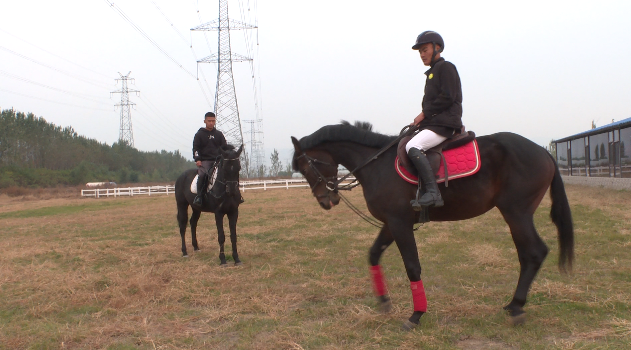 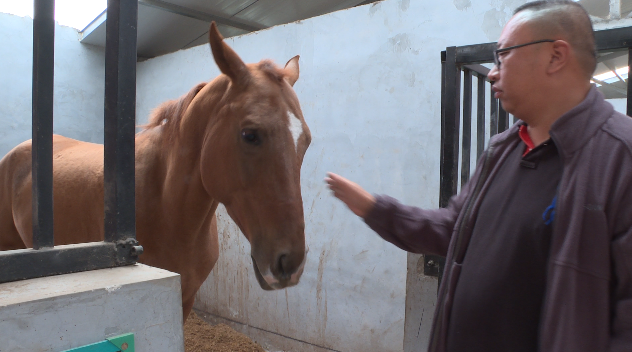 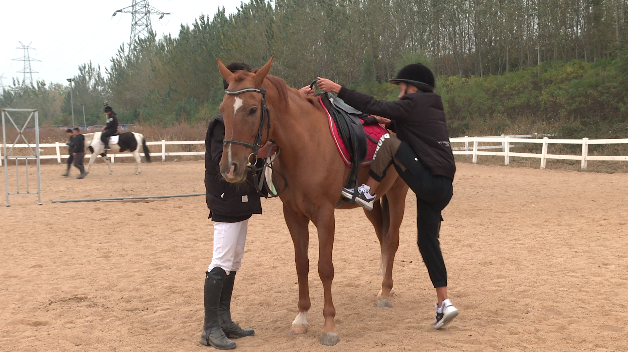 